Муниципальное бюджетное общеобразовательное учреждение"Средняя общеобразовательная школа № 10с углубленным изучением физики и технических дисциплин"(МБОУ «СОШ №10 с УИФиТД»)Публичный доклад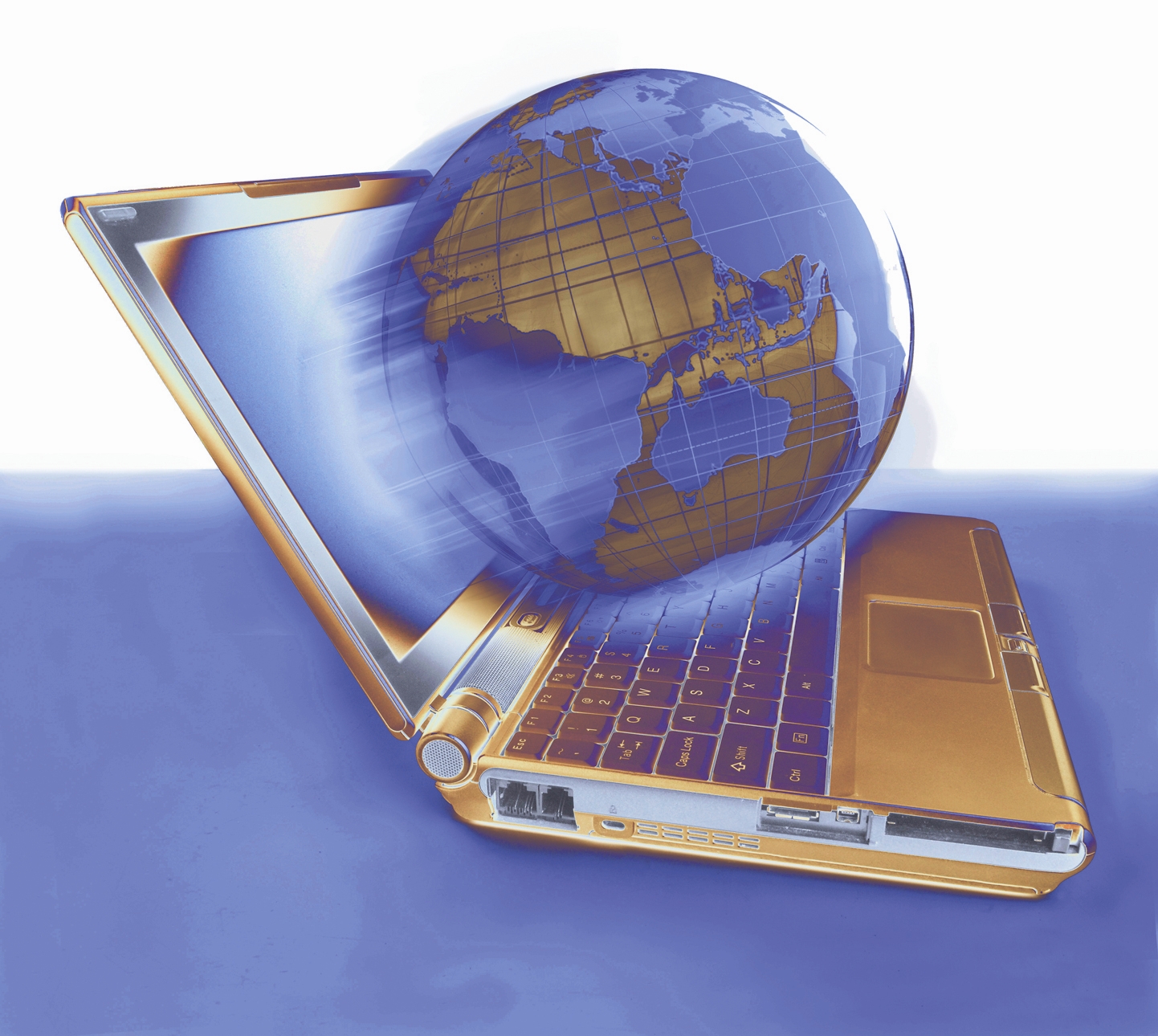 за 2016/2017 учебный год 2017 годРазвиваться может только та школа,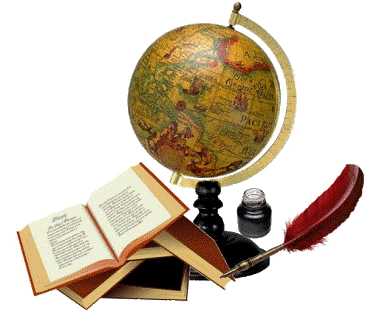 которая проектирует “завтрашний день”и осуществляет планомерные шаги по его достижению Д. А. МедведевПубличный доклад о результатах деятельности муниципального бюджетного общеобразовательного учреждения "Средняя общеобразовательная школы № 10 с углубленным изучением физики и технических дисциплин" призван обеспечить информационную открытость нашего учреждения, информировать родителей (законных представителей), самих учащихся, учредителя, общественность об основных результатах и проблемах функционирования и развития школы, её образовательной деятельностиПубличный доклад, который мы предлагаем для обсуждения в этом году, это ежегодное аналитическое издание, которое содержит комплексную характеристику системы образования школы, содержания деятельности педагогического коллектива в 2016/2017 учебном году, динамику и анализ основных показателей функционирования развития образовательного учреждения.Публичный доклад предназначен для информирования участников образовательной деятельности: учеников, родителей, педагогов, а также представителей общественности, социума о современном состоянии, перспективах развития образования в школе.В подготовке публичного доклада принимает участие администрация образовательной организации, руководители ШМО, представители родительского комитета.Нам очень важно правильно определить приоритеты развития школы и, прежде всего, с учетом мнения первоочередных потребителей образовательных услуг – родителей и учащихся.Мы понимаем, что диалог не может быть конструктивным в условиях отсутствия или недостаточности фактов, позволяющих получить достоверные сведения о текущем состоянии учебного процесса и перспективах его развития. Настоящий публичный доклад – это некая виртуальная площадка для организации такого диалога.Только вместе мы сможем выполнить главную миссию школы – реализация права ребенка на полноценное и свободное развитие. Приглашаем учащихся и их родителей, педагогов, представителей средств массовой информации, общественных организаций к обсуждению настоящего доклада. Будем признательны за конструктивные советы, предложения и замечания.Каждый учебный год становится для школы новым этапом в достижении главной цели: научить детей, подготовить их к вступлению во взрослую жизнь. Не стал исключением и прошедший 2016 – 2017 учебный год. Реализация Национальной образовательной доктрины «Наша новая школа», работа по внедрению ФГОС второго поколения поставила перед всеми образовательными учреждениями страны новые задачи, от решения которых зависит не просто будущее выпускников, но и будущее страны. Положительный потенциал отечественной образовательной системы, задачи, стоящие перед системой общего образования России, определили педагогическую стратегию нашей школы:Обновление образовательных стандартовУже в школе дети должны получить возможность раскрыть свои способности, сориентироваться в высокотехнологичном конкурентном мире. Этой задаче должны соответствовать обновленные образовательные стандарты, включающие три группы требований: требования к структуре образовательных программ, требования к условиям реализации образовательных программ и требования к результатам их освоения.Система поддержки талантливых детей		Одновременно с реализацией стандарта общего образования должна быть выстроена разветвленная система выявления и поддержки талантливых детей, а также их сопровождения в течение всего периода становления личности.Развитие учительского потенциалаНеобходимо внедрить систему моральных и материальных стимулов для сохранения в школах педагогов и постоянного повышения их квалификации, а также для пополнения школ новым поколением учителей, в том числе не обязательно с педагогическим образованием, любящих и умеющих работать с детьми. К стимулам качественного учительского труда следует отнести и механизм внедрения новых систем оплаты труда педагогов. Зарплата может и должна зависеть от качества и результатов педагогической деятельности, оцененных с участием школьных советов. Современная школьная инфраструктураОблик школ, как по форме, так и по содержанию, должен значительно измениться. Мы получим реальную отдачу, если учиться в школе будет и увлекательно, и интересно, если она станет центром не только обязательного образования, но и самоподготовки, занятий творчеством и спортом.Здоровье школьниковИменно в школьный период формируется здоровье человека на всю оставшуюся жизнь. Многое здесь зависит от семейного воспитания, но учитывая, что дети проводят в школе значительную часть дня, заниматься их здоровьем должны в том числе и педагоги. Доклад включает информацию за 2016-2017 учебный годРаздел IОбщая информация о школе1. Миссия школыМиссией школы является предоставление максимально широкого поля возможностей наибольшему числу обучающихся, ориентированных на высокий уровень образования и воспитания. Основным условием успешности развития школы является сочетание высокого педагогического профессионализма учителей и внутренней образовательной мотивации школьников.Главной целью образовательной деятельности школы было обеспечение реализации федерального государственного образовательного стандарта, образовательных потребностей и запросов обучающихся.Общая задача деятельности школы - обеспечить доступность современного качества образования детям, обучающимся в МБОУ «СОШ №10 с УИФиТД», согласно концепции модернизации Российского образования на период до 2020г. раскрыть способности каждого ученика, воспитать порядочного и патриотичного человека, личность, готовую к жизни в высоко технологичном, конкурентном мире;сформировать самостоятельность при выборе и достижении серьёзных целей, умение правильно реагировать на разные жизненные ситуации.Цели и задачи деятельности учреждения соответствуют стратегическим целям образования в России, ЯНАО, городской системе образования.Согласно Концепции модернизации российского образования на период до 2020 года «…базовое звено образования – общеобразовательная школа, модернизация которой предполагает ориентацию образования не только на усвоение обучающимися определенной суммы знаний, но и развитие его личности, его познавательных и созидательных способностей. Общеобразовательная школа должна формировать целостную систему универсальных знаний, умений, навыков, а также опыт самостоятельной деятельности и личной ответственности обучающихся, то есть ключевые компетенции, определяющие современное качество содержания образования».Какими характеристиками должна обладать школа в 21-м веке?Новая школа - это институт, соответствующий целям опережающего развития. Ребята будут вовлечены в исследовательские проекты и творческие занятия, чтобы научиться изобретать, понимать и осваивать новое, выражать собственные мысли, принимать решения и помогать друг другу, формулировать интересы и осознавать возможности.Это школа для всех. В любой школе будет обеспечиваться успешная социализация детей с ограниченными возможностями здоровья, детей-инвалидов, детей, оставшихся без попечения родителей, находящихся в трудной жизненной ситуации. Будут учитываться возрастные особенности школьников, по-разному организовано обучение на начальной, основной и старшей ступени.Это новые учителя, открытые ко всему новому, понимающие детскую психологию и особенности развития школьников, хорошо знающие свой предмет. Задача учителя - помочь ребятам найти себя в будущем, стать самостоятельными, творческими и уверенными в себе людьми. Чуткие, внимательные и восприимчивые к интересам школьников, открытые ко всему новому учителя - ключевая особенность школы будущего.Это центр взаимодействия как с родителями и местным сообществом, так и с учреждениями культуры, здравоохранения, спорта, досуга, другими организациями социальной сферы. Школы как центры досуга будут открыты в будние и воскресные дни, а школьные праздники, концерты, спектакли, спортивные мероприятия будут местом семейного отдыха.Это современная инфраструктура. Школы станут современными зданиями - школами нашей мечты, с оригинальными архитектурными и дизайнерскими решениями, с добротной и функциональной школьной архитектурой - столовой с вкусной и здоровой едой, медиатекой и библиотекой, высокотехнологичным учебным оборудованием, широкополосным Интернетом, грамотными учебниками и интерактивными учебными пособиями, условиями для занятий спортом и творчеством.Это современная система оценки качества образования, которая должна обеспечивать нас достоверной информацией о том, как работают и отдельные образовательные учреждения, и система образования в целом.Положительный потенциал отечественной образовательной системы, задачи, стоящие перед системой общего образования России, сложившееся разграничение полномочий в области управления образованием, определяют следующие шесть основных направлений развития общего образования: Переход на новые образовательные стандартыОсуществлен переход на новые образовательные стандарты на уровнях начального общего образования, основного общего образования. Результат обучения – это не только знания, но и умение учиться и применять знания в жизни. В школе создаются условия, направленные на достижение результатов. Созданы кадровые, материально-технические условия, обеспечивающие развитие образования в соответствии с требованиями времени.Развитие системы поддержки талантливых детейОсуществляется поддержка и сопровождение талантливых детей. Предоставлена возможность обучения в заочных, очно-заочных и дистанционных школах. Развита система олимпиадного движения, практики дополнительного образования. Организовываются летние и зимние заочные  школы, конференции, семинары и другие мероприятия, поддерживающие сформировавшуюся одаренность.Учитель, благодаря которому школьник добился высоких результатов, получает значительные стимулирующие выплаты.Совершенствование учительского корпусаПривлечение к учительской профессии молодых талантливых людей. Поддержка лучших учителей в рамках приоритетного национального проекта "Образование. Зарплата зависит от качества и результатов педагогической деятельности. Аттестация педагогических и управленческих кадров. Директор и лучшие учителя имели возможность обучаться в других регионах, чтобы иметь представление об инновационном опыте соседей.Распространение опыта лучших учителей. Изменение школьной инфраструктурыШкола стала центром творчества и информации, насыщенной интеллектуальной и спортивной жизни. Создана универсальная безбарьерная среда. Внедряются современные дизайнерские решения, обеспечивающие комфортную школьную среду.Сохранение и укрепление здоровья школьников Молодежь привлекается к занятиям спортом. Предоставляется сбалансированное горячее питание, медицинское обслуживание, включающее своевременную диспансеризацию. На занятия физической культурой отводится 3 часа с учетом  индивидуальных особенностей детей. Насыщенная, интересная и увлекательная школьная жизнь.Расширение самостоятельности школВыстраивается индивидуальная образовательная программа школы. Привлекаются к сотрудничеству частные инвесторы, социальные партнеры: Заочная физико-техническая школа при МФТИ (договор о сотрудничестве), 141700 Московская обл., г. Долгопрудный, Новосибирский государственный технический университет, Областной центр информационного и материально-технического обеспечения образовательных учреждений, находящихся на территории Челябинской области, Ноябрьская парогазовая электростанция, ведутся проектные методы работы. Продолжает реализовываться Программа развития МБОУ «СОШ №10 с УИФиТД» на 2016 – 2020 годы. Программа является этапом модернизации образования муниципального бюджетного общеобразовательного учреждения "Средняя общеобразовательная школа № 10 с углубленным изучением физики и технических дисциплин", реализуются основные направления национальной образовательной инициативы «НАША НОВАЯ ШКОЛА», направленные на создание школы - «Физико-математического лицея». 2. Организационно-правовое обеспечение образовательной деятельности Общие сведения об образовательной организацииПолное наименование образовательной организации в соответствии с Уставом: Муниципальное бюджетное общеобразовательное учреждение «Средняя общеобразовательная школа №10 с углубленным изучением физики и технических дисциплин» Тип: общеобразовательное учреждение; по типу муниципального учреждения - бюджетное учреждение. Вид: средняя общеобразовательная школа Учредитель: муниципальное образование город НоябрьскЮридический адрес: 629809, ЯНАО г.Ноябрьск, улица Рабочая, дом 39 Фактический адрес: 629809, ЯНАО г.Ноябрьск, улица Рабочая, дом 39 Телефон/факс: 8 (3496) 39-57-31E- mail: _school10_@mail.ru Адрес официального сайта в сети Интернет: http://10school89  Школа является общеобразовательной организацией, осуществляющей деятельность по образовательным программам начального общего, основного общего и среднего общего образования. Деятельность школы направлена на создание условий для реализации основных образовательных программ и достижение учащимися планируемых результатов освоения этих программ.Форма обучения в 2016-2017 учебном году- очная (всего 11 классов на уровне общего образования: из них на уровне начального – 7 классов (в том числе 3 класс С(К)К для обучающихся с задержкой психического развития-1б,2б,3б), на уровне основного общего 6 классов (в том числе 5 классов с углубленным изучением физики и технических дисциплин и 1 (5б) общеобразовательный), на уровне среднего общего образования 2 класса: 10а (группа профильная и группа универсальная) и 11а (группа профильная и группа универсальная). С 2015 года была реорганизована вечерняя школа путем присоединения к МБОУ «СОШ №10 с УИФ и ТД» (Постановление Администрации город Ноябрьск от 29.06.2015 № П- 757). Прием в школу осуществлялся в соответствии с Уставом, Правилами приема граждан в МБОУ «СОШ №10 с УИФ и ТД».Режим работы Школа работает в односменном режиме. 5-дневная неделя: 1 классы и коррекционные классы для детей с ЗПР; 6-дневная неделя: 2-11 классы. Продолжительность урока в 1 классах- 35 минут в 1 полугодии и 40 мин. – во 2 полугодии; во 2-11 классах - 45 минут. Реализован «ступенчатый» режим наращивания учебной нагрузки в 1 классах. В течение первого полугодия ежедневно для первоклассников проводилась динамическая пауза в середине учебного дня (40 минут). Максимальные величины образовательной нагрузки по учебному плануВ 1 классах 21-час, с нагрузкой 26 часов во 2-4 классах, в С(К)К классах – 23 часа, 32 часа в 5 классах, 33 часа в 6 классах, 35 часов в 7 классах, 36 часов в 8-9 классах, 37 часов в 10-11 классах.Управление ОО осуществляется в соответствии с федеральными законами, иными нормативными правовыми актами и Уставом на основе сочетания принципов единоначалия и коллегиальности. Единоличным исполнительным органом учреждения является директор. В учреждении сформированы коллегиальные органы управления, к которым относятся общее собрание работников учреждения, педагогический совет, а также коллегиальный орган государственно- общественного управления Управляющий совет. Выводы: режим работы школы, структура и наполняемость классов соответствует требованиям. Максимальные величины образовательной нагрузки по учебному плану соответствуют требованиям и не превышают допустимую нагрузку школьников. Реализация УП обеспечена необходимыми кадрами, программно-методическими комплексами, оборудованием. В ОО созданы все условия для освоения учащимися общеобразовательных программ, для самореализации в спорте и творчестве, для развития в соответствии с возрастными особенностями, индивидуальными склонностями, а также психолого-эмоциональными и интеллектуальными особенностями.Нормативно – правовая основа деятельности образовательной организацииСогласно Федерального закона от 29.12.2012 № 273-ФЗ «Об образовании в РФ», школа руководствуется в своей работе следующей нормативно-правовой базой: Устав, Лицензия на право осуществления образовательной деятельности: серия 89Л01, № 0000074, регистрационный № 1818, дата выдачи 8 апреля 2013 года; срок действия: бессрочно; выдана: ДО ЯНАО Свидетельство о государственной аккредитации: серия 89А02 № 0000044, регистрационный № 806, дата выдачи: 05 декабря 2014 года, срок действия: 05декабря 2026 года Свидетельство о внесении записи в Единый государственный реестр юридических лиц: серия 89, № 000855906, дата регистрации 26 ноября 2012 года ГРН 2128911020600 ОГРН 1028900898377 Свидетельство о постановке на учет в налоговом органе: серия 89, № 000855907, дата регистрации: 12 августа 1998 года, ИНН 8911015831. Основные достижения МБОУ «СОШ №10 с УИФ и ТД» в 2016-2017 уч.г.Школа включена в окружной реестр инновационной деятельности с проектом «Школьный технопарк».Региональный этап Всероссийского конкурса «Живая классика» (Гран-при).Городской конкурс плакатов «Я сдам ЕГЭ» (Победитель).Раздел 21.Результаты образовательной деятельности школы в 2016-2017 учебном годуАнализ сохранности контингентаДвижение на конец учебного года за три года Выводы: в течение года произошло уменьшение количества учащихся на всех уровнях обучения, что связано с переселением из ветхого и аварийного жилья, сменой образовательного маршрута на уровне начального общего обучения, снижением количества учащихся универсальных групп среднего общего образования.Общее количество педагогических работников в МБОУ «СОШ №10 с УИФ и ТД» составило 33 человек, в том числе 5 руководящих работников. Анализ основных показателей качества педагогических кадров - уровень образования, педагогический стаж работы, наличие квалификационных категорий - позволяет сделать вывод о его достаточном потенциальном уровне. В целях оценки эффективной деятельности педагогических работников, поддержки статуса педагога в 2016 году присвоено почетное звание «Заслуженный учитель Российской Федерации» Ткачуку И.В., учителю физики.Аттестация педагогов Одним из главных вопросов системы работы повышения педагогического мастерства и профессионализма является аттестация педагогов. В 2016-2017 учебном году сотрудниками школы подано 4 заявления на прохождение аттестации, из них: 1 человек на соответствие занимаемой должности, 2 на высшую, 1 на первую категории. Все педагоги успешно прошли аттестацию, подтвердили или повысили свою категорию. На сегодняшний день из 4 педагога имеют высшую категорию, первую – 13 человек, соответствие – 2 человека, без категории – 4 человека. На конец года учителей с высшей и первой категориями – 17, что составляет 60,7%. Выводы: аттестация педагогических кадров прошла в установленные сроки и в соответствии с нормативными документами, регламентирующими и обеспечивающими аттестацию педагогических работников. Отмечается увеличение доли педагогов высшей квалификационной категории на 4%. Все педагоги подтверждают заявленные категории.Курсы повышения квалификации педагоговЗадача повышения качества кадров решается в первую очередь посредством курсовой подготовки педагогов. В течение учебного года 60% руководящих и педагогических работников прошли курсы повышения квалификации. Приоритетным направлением курсовой подготовки было обучение по профилю деятельности.   Активизировалась работа педагогов по участию в дистанционном обучении и вебинарах.Мониторинг качества педагогической деятельности (наблюдения, самоанализ педагогов, анализ образовательных результатов учащихся) показывает в целом достаточный уровень сформированности у педагогических работников знаний и умений, соответствующих требованиям профессионального стандарта педагогов. Вместе с тем, в индивидуальной педагогической практике имеют место затруднения, связанные с недостатком опыта в отдельных вопросах профессиональной деятельности, главным образом инновационного характера (введения ФГОС общего образования). Выводы: Активизировалась работа по прохождению курсовой подготовки в дистанционном режиме. Образовательная организация укомплектована педагогическими кадрами, способными обеспечить достаточный уровень обучения, создать условия для интеллектуального развития учеников. Образование педагогов соответствует базовому образовательному по преподаваемому предмету. Таким образом, в школе созданы необходимые условия для обеспечения качественного образования.Обеспеченность педагогическими работниками службы сопровождения: педагог – психолог – 1, социальный педагог -1, учитель-логопед – 1. Вывод: для реализации социальной и психолого-педагогической работы в ОО создана социально-психолого-педагогическая служба, целью которой является обеспечение социально- психологического сопровождения, проектирования, мониторинга качества образования в школе и экспертизы условий для личностного, интеллектуального и социального развития обучающихся.Методическая и инновационная деятельность. Структура методической службы: 1. Педагогический совет. Является высшей формой коллективной методической работы. 2.Научно-методический совет. Координирует деятельность всех структурных подразделений методической службы школы. Является главным консультативным и экспертным органом школы по вопросам методического обеспечения образовательного процесса. 3. Методические объединения учителей – предметников, являются главными звеньями в структуре методической службы школы.4.Аттестационная комиссия.  5.Социально – психологическая служба.Работа методической службы в 2016 - 2017 учебном году была ориентирована на реализацию стратегических направлений развития ЯНАО, города, школы, задач, определенных в качестве приоритетных в результате анализа предыдущего учебного года. В соответствии с уровнем организации образовательной деятельности, особенностями состава обучающихся нашей школы, квалификации и профессионализма учительского коллектива методическая служба школы решала следующие задачи:- консультативная работа с педагогами; - организация семинаров по запросам педагогов;- диагностика методических затруднений педагогов школы и оказание им помощи; - обобщение и диссеминация опыта учителей; - организация и проведение методических предметных недель с целью повышения профессионального мастерства, популяризации опыта коллег, повышения положительной мотивации обучающихся и развития их креативности; - организация работы с молодыми педагогами с привлечением педагога – психолога школы; - участие в методической работе предметных объединений города; - аналитическая деятельность; - повышение профессионального уровня педагогов как необходимого условия модернизации системы образования; - изучение и использование современных технологий, методик, приѐмов и способов успешного обучения и воспитания; - создание благоприятных условий и обогащенной образовательной среды для развития интеллекта, исследовательских навыков, творческих способностей и личностного роста учащихся. Вывод: поставленные задачи выполнены в полном объеме.В системе методической работы организовано профессиональное взаимодействие педагогов, проводится экспертиза рабочих программ, разработка дидактических материалов, подготовка методических рекомендаций. Работа по ликвидации профессиональных затруднений учителей организована на основе реестров затруднений учащихся, которые составляются по результатам государственной итоговой аттестации (ОГЭ, ЕГЭ), мониторингов предметных и метапредметных компетенций учащихся. Заседания методического совета проводились в соответствии с планом работы. Приоритетными направлениями работы МС являлись создание условий для повышения эффективности и качества образовательной деятельности, совершенствование методических приемов, способов преподавания учебных дисциплин, изучение и внедрение в педагогический процесс новых педагогических технологий с целью повышения качества знаний, умений и навыков учащихся, развитие познавательного интереса, изучение и распространение положительного педагогического опыта. В течение года методический совет осуществлял координацию деятельности методических объединений и определял стратегические задачи развития школы. Школьные методические объединения обеспечивали планомерную работу с учителями, направленную на совершенствование образовательной деятельности. В 2016-2017 учебном году педагогами школы были проведены открытые уроки и мастер-классы в рамках методической недели «Как организовать работу с текстом на уроке в условиях реализации ФГОС ООО».В работе семинара приняли участие руководитель МБОУ «СОШ №10 с УИФ и ТД», заместители директора по УВР, учителя-предметники, социальный педагог, педагог-организатор.В ходе семинара были проведены открытые уроки учителями основного общего уровня:Открытые уроки позволили увидеть опыт работы учителей МБОУ «СОШ №10 с УИФ и ТД». Всего в открытых уроках приняли участие 5 педагогов школы: из них 1 молодой специалист, 3 учителя с большим опытом работы, 1 учитель, работающий второй год по реализации ФГОС ООО.Зам. директора по УВР Бурлака Е.Н. для всего коллектива провела мастер-класс на тему «Работа с текстом: поиск, понимание, интерпретация информации», круглый стол, где были подведены итоги проведенных уроков, показан видеофильм.Приоритетной задачей методической службы являлось сопровождение инновационной деятельности педагогического коллектива. По ряду направлений она организована в статусных рамках инновационных площадок. Также благоприятную мотивационную среду для профессионального развития педагогов, распространения инновационного опыта создают профессиональные педагогические конкурсы. Результативное участие учителей физики в олимпиаде муниципального и регионального уровня – Ткачук И.В. – победитель, Анисимов А.Л. – призер. Участие педагогов в работе обучающих семинаров, мастер-классов, творческих групп, городских методических объединений и т.п. влияет на повышение профессиональной компетентности педагогов, развивает мотивацию творческого подхода к собственной педагогической деятельности, позволяет педагогам реально участвовать в реализации поставленных задач развития школы. Учителя школы являются членами экспертных групп.  В течение 2016-2017 учебного года 10 педагогов школы опубликовали 27 работ, среди которых методические разработки, статьи, материалы уроков и внеклассных мероприятий. 10 педагогов школы приняли активное участие в интернет конкурсах, олимпиадах различного уровня. С целью оказания методической помощи педагогам, работающим с одаренными и высокомотивированными детьми, 2 учителя физики, из числа педагогов, подготовивших победителей и призеров олимпиады, представили свой опыт в ходе традиционных встреч педагогов-наставников по обмену опытом работы, обсуждению вопросов содержания и методики подготовки обучающихся к олимпиадному движению.Выводы: вопросы методической работы обсуждались на педагогических советах, где принимались решения, связанные, в том числе, с организацией работы над единой методической темой, внедрением в практику достижений передового опыта. На заседаниях педсоветов рассматривались и решались проблемы повышения профессионального мастерства учителей в тесной связи с результатами образовательной деятельности.Задачи: - организовать активное участие членов МС в реализации программы развития, в инновационных и опытно-экспериментальных процессах; - направить деятельность МС на повышение уровня педагогического мастерства педагогов с учетом их реального уровня компетентности и в соответствии с потребностями учителей. Проблемы: сохранение тенденции старения и профессионального «выгорания» кадров, отсутствие кадрового резерва из числа молодых специалистов в связи с этим низкое участие педагогов школы в профессиональных конкурсах.  Недостаточное взаимодействие педагогических работников по обобщению педагогического опыта.Достижения обучающихся школыВ условиях решения задач, поставленных государством перед образованием, важнейшими качествами личности становятся инициативность, способность творчески мыслить, находить нестандартные решения, готовность обучаться в течение всей жизни. Все эти навыки формируются в школе с первых дней обучения, ребята вовлекаются в исследовательские проекты и творческие занятия. Учащиеся, развивая свой творческий потенциал, активно участвуют в различных состязаниях, конкурсах, конференциях различного уровня, география которых постоянно расширяется.В школе созданы условия для предъявления учащимися собственных результатов и достижений в различных направлениях: интеллектуальном, техническом, творческом, спортивном.В 2016/2017 учебном году более 4500 учащихся школы приняли участие в конкурсах, играх, конференциях, соревнованиях и фестивалях. Самыми популярными по-прежнему являются дистанционные интеллектуальные мероприятия, в которых приняли участие учащиеся 1-11 классов.В течение года осуществляется сбор информации и материалов о деятельности одаренных детей, создан электронный банк способных и одарѐнных детей с результатами их деятельности. На сайте, на стендах школы систематически размещается информация о достижениях отдельных учеников школы и ученического коллектива в целом. В целях обеспечения благоприятных условий для развития талантливых детей, сохранения и приумножения их интеллектуального и творческого потенциала, в школе сложилась система работы с одаренными учащимися, приоритетными направлениями которой в 2016-2017 учебном году являлись:совершенствование существующей системы выявления, сопровождения и специальной поддержки одаренных детей;внедрение методов и приемов, способствующих развитию самостоятельности мышления, инициативы и творчества обучающихся;расширение возможностей для участия способных и одаренных школьников в олимпиадах, играх, конкурсах различного уровня.	Достижения в творческих мероприятиях, предметных олимпиадах (победители и призеры): в региональном этапе Всероссийского конкурса юных чтецов «Живая классика», который проходил в городе Салехард победителем стала Екатерина Маслова, ученица 6а класса. Она была награждена путевкой в ДОЦ «Артек», где в составе окружной команды приняла участие в финале Конкурса.Обучающиеся школы приняли участие в школьном и муниципальном этапах Всероссийской олимпиады. В муниципальном этапе олимпиады приняли участие 41человек. Из них 2 победителя и 13 призеров.На региональном этапе всероссийской олимпиады школьников в 2016/2017 учебном году в команду города Ноябрьска вошли и 3 человека из МБОУ «СОШ №10 с УИФ и ТД».Подготовили призеров и победителей учителя: Гранты, полученные обучающимися в 2016-2017 учебном году3 чел/1% - Премия СИБУР, 1 чел./0,4% - ВДЦ «Артек».Вывод: организация работы с одаренными, высокомотивированными обучающимися соответствует допустимому уровню. Создан электронный банк «Одарѐнные дети». Результаты участия в олимпиадах и конкурсах, согласно которым на протяжении последних лет отмечается снижение числа его участников и отсутствие победителей на региональном уровне, свидетельствуют о необходимости пересмотреть существующую систему подготовки в общеобразовательной организации и индивидуальные планы учащихся, а так же усилить работу с родителями по организации участия школьников в профильных интенсивных лагерях и школах, так как разового участия не достаточно для качественной подготовки к мероприятиям такого уровня. Недостаточная результативность участия детей в очных конкурсах, проектах. Нет индивидуальных образовательных маршрутов для одаренных учащихся с учетом специфики творческой и интеллектуальной одаренности.Содержание образования, реализация образовательных программОдним из показателей качественного образования является вариативность реализуемых образовательных программ. Вариативность содержания образовательных программ, возможность формирования образовательных программ различных уровней сложности и различной направленности с учетом образовательных потребностей и способностей обучающихся представлена следующим спектром классов:- образовательная система «Школа 2100» - 2 класса (3а, 4а);- «Начальная школа 21 века» - 1 класс (1а);- «Школа России» - 4 класса (1б, 2а, 2б, 3б).ПРОФИЛЬНОЕ ОБУЧЕНИЕ В МБОУ «СОШ № 10 с УИФ и ТД» обеспечивается дополнительная (углубленная) подготовка по общеобразовательным предметам: математика, физика. Предметы углубленного изучения находят свое продолжение на уровне среднего общего образования при их реализации на профильном уровне. Направления профилей обучения на уровне среднего общего образования определяются образовательными запросами и потребностями учащихся, родителей (законных представителей) по результатам анкетирования и психологических диагностик учащихся. ПРЕДПРОФИЛЬНАЯ ПОДГОТОВКА УЧАЩИХСЯ Предпрофильная подготовка является важным компонентом профильного образования. Охват учащихся 9-х классов предпрофильной подготовкой составляет 100%. В рамках внутришкольной модели организации предпрофильной подготовки в школе реализуется углубляющий предмет Техника физического эксперимента.ОБРАЗОВАНИЕ ДЛЯ ДЕТЕЙ С ОГРАНИЧЕННЫМИ ВОЗМОЖНОСТЯМИ ЗДОРОВЬЯВ МБОУ «СОШ № 10 с УИФ и ТД» работают классы для обучающихся с ограниченными возможностями здоровья. Созданы условия для получения образования на дому, в том числе по адаптированным образовательным программам. Систематическую помощь детям с нарушениями речи оказывает учитель-логопед.Работа с родителями детей с ОВЗ в 2016/2017 учебном году была ориентирована на обучение родителей умению оказывать эмоциональную и практическую поддержку своему ребенку. Организация работы с родителями направлена на обеспечение информацией о развитии особого ребёнка, его актуальном психическом статусе и предоставлении практических рекомендаций для успешного взаимодействия с ним. Образовательная программа школы и учебный план школы предусматривают выполнение государственной функции школы – обеспечение выполнения ФГОС, развитие ребенка в процессе обучения. Условием достижения этих целей является включение каждого обучающегося на каждом учебном занятии в деятельность с учетом его возможностей и способностей. Основными целями образования являются совершенствование образовательной деятельности, повышение результативности обучения детей, их адаптация к жизни в обществе, создание основы для осознанного выбора и последующего освоения профессиональных ОП, воспитание гражданственности, трудолюбия, уважения к правам и свободам человека, любви к окружающей природе, Родине, семье, формирование здорового образа жизни, обеспечение планируемых результатов. В МБОУ «СОШ №10 с УИФ и ТД» реализованы образовательные программы:1. Основная образовательная программа начального общего образования (ФГОС НОО); 2. Адаптированная основная образовательная программа начального общего образования (АООП НОО для детей с ЗПР вариант 7.2, АООП НОО для детей с ТНР вариант 5.1);3. Основная образовательная программа основного общего образования (ФГОС ООО); 4. Образовательная программа среднего общего образования.Образовательная деятельность в МБОУ «СОШ№10 с УИФ и ТД» осуществлялась по образовательным программам, которые направлены на обеспечение образовательной подготовки учащихся в соответствии с требованиями ФГОС, ФКГОС, на обеспечение реализации образовательных потребностей и запросов учащихся в соответствии с их склонностями, интересами и потребностями.Учебный план (УП) для первых классов и коррекционных классов рассчитан на пятидневную учебную рабочую неделю. Для 2-9 классов – на шестидневную учебную рабочую неделю при продолжительности урока 45 минут, что соответствует Уставу школы и требованиям СанПиН 2.4.2821-10.Продолжительность каникул в течение учебного года составляет не менее 30 календарных дней, летом-не менее 8 недель. Для обучающихся 1-х классов - дополнительные недельные каникулы.Максимальная (суммарная) нагрузка обучающихся полностью соответствует нормативам, обозначенным в СанПин 2.4.2.2821-10 "Санитарно-эпидемиологические требования к условиям и организации обучения в общеобразовательных учреждениях", применительно к шестидневному режиму работы во 2-11 классах.УП для 1-2 и 3-4 классов отражает особенности ОП «Школа России», «Школа 2100» и «Начальная школа 21 века». В содержательной части учебного плана выделены следующие части: 1) обязательная часть, 2) часть, формируемая участниками образовательных отношений. Обязательная часть учебного плана отражает содержание образования, которое обеспечивает решение важнейших целей современного начального образования. Часть учебного плана, формируемая участниками образовательных отношений, обеспечивает реализацию образовательных потребностей и запросов обучающихся. Допустимая аудиторная учебная нагрузка не превышает максимальную, определенную действующими в настоящее время Санитарно-эпидемиологическими правилами.Изучение учебных предметов федерального компонента осуществляется в соответствии с Приказом МО и науки РФ от 19.12.2012 № 1067 «Об утверждении федерального перечня учебников, рекомендованных (допущенных) к использованию в ОО, реализующих программы общего образования и имеющих государственную аккредитацию, на 2013-2014 учебный год».Начальное общее образование В 2016-2017 учебном году реализуются ФГОС НОО в 1-4 классах и ФГОС ОВЗ в 1-б классе для детей с ЗПР. Успеваемость учащихся на уровне начального общего образования стабильна 100%. Качество обучения составляет 41,4% (-0,4%), 2 отличника, 15 хорошистов.      Вывод: в сравнении с итогами 2015-2016 года успеваемость стабильна (100%); показатель качества понижен на 0,4%, что объясняется изменением количественного и качественного состава учащихся параллели 3-4 классов. Для повышения качества обучения необходима постоянная опора на планируемые результаты по предметам, в их оценке соблюдать единые требования, шире использовать формирующее оценивание, позволяющее своевременно корректировать процесс усвоения программного материала.В С(К)К классах отмечается снижение общей успеваемости на 2,8% (97,2%). Один обучающийся переведен условно (матем. и рус.яз.). По решению ТПМПК ученику определен новый образовательный маршрут (АООП для детей с умственной отсталостью). Таким образом Адаптированную основную образовательную программу для детей с задержкой психического развития освоили 97,2% обучающихся.Результаты Всероссийских проверочных работ.В 2016/2017 учебном году все обучающиеся 4-а класса в штатном режиме и обучающиеся 5-х и 11-х классов в режиме апробации приняли участие во Всероссийских проверочных работах (ВПР), которые проводились с целью обеспечения единства образовательного пространства Российской Федерации и поддержки введения Федерального государственного образовательного стандарта за счёт предоставления образовательным организациям единых проверочных материалов и единых критериев оценивания учебных достижений. Работы проводились по русскому языку, математике и окружающему миру в 4-х классах, по русскому языку, математике, истории и биологии в 5-х классах, по географии, физике, химии, биологии и истории в 11-х классах.Содержание проверочных работ в 4-х классах соответствует Федеральному государственному образовательному стандарту начального общего образования. Всероссийские проверочные работы основаны на системно-деятельностном, компетентностном и уровневом подходах.В рамках ВПР наряду с предметными результатами обучения выпускников начальной школы оцениваются также метапредметные результаты, в том числе уровень сформированности универсальных учебных действий (УУД) и овладения межпредметными понятиями.Результаты проверочной работы по русскому языку показали, что часть учащихся все еще испытывает трудности при работе с текстом: определением темы и главной мысли текста, делением текста на смысловые части, составлением плана текста. Успеваемость и качество написания Всероссийской проверочной работы по русскому языку результаты качественной успеваемости нижеАнализ результатов выполнения заданий ВПР по проверяемым элементам содержания и проверяемым умениям по математике позволяет констатировать то, что у обучающихся хорошо развиты умения выполнять арифметические действия с числами и числовыми выражениями, работать с таблицами и диаграммами. Результаты исследования показали и наличие ряда проблем в математической подготовке обучающихся, в том числе: недостаточное развитие у обучающихся умения решать практические задачи, объяснять, сравнивать и обобщать данные, делать выводы и прогнозы. По математике результаты выше всех уровнейРезультаты исследования показали также наличие ряда проблем в подготовке обучающихся по предмету «Окружающий мир»: недостаточное освоение начальных сведений о сущности и особенностях объектов, процессов и явлений действительности, культурных и исторических достопримечательностях родного города, округа; не на должном уровне сформированы умения обобщать, классифицировать по признакам, проводить несложные наблюдения, использовать различные способы анализа. По окружающему миру результаты ниже всех уровнейПроведенные проверочные работы позволили определить не только уровень освоения учебного материала учащимися четвертых классов по предметам «Русский язык», «Математика», «Окружающий мир», но и выявить затруднения обучающихся при освоении федерального государственного образовательного стандарта начального общего образования.Вывод: уровень выполнения заданий ВПР по русскому языку, математике, окружающему миру достаточный. Показатель успеваемости общей и качественной по математике превышает окружной и городской показатели.Рекомендации:-Усилить практическую направленность уроков русского языка и окружающего мира;- Усилить работу по формированию УУД;- Использовать результаты ВПР в коррекционной работе с учащимися.Результаты мониторингового исследования образовательных достижений учащихся 1, 4 классов.В текущем учебном году обучающиеся школы принимали участие в региональных мониторингах, проводимых в рамках региональной модели оценки качества образования. Участие в мониторинговых исследованиях направлено на комплексную оценку индивидуальных учебных и внеучебных достижений обучающихся, что создаёт основу для глубокого анализа результатов, выявление положительной и отрицательной динамики, определения проблем и путей их решения, а в целом способствует повышению качества образования.На региональном уровне процедуры оценки образовательных достижений обучающихся проводятся с целью наблюдения за введением ФГОС в сфере образования; привития навыков использования надёжного апробированного и валидного инструментария оценки качества образования, соответствующего необходимым профессиональным стандартам.По итогам мониторингового исследования готовности первоклассников к обучению в школе, в котором принял участие первоклассника, составлен обобщённый портрет первоклассников, отражающий некоторые характеристики детей, которые должны учитываться уже на первых этапах обучения в школе, определена коррекционная работа. В региональном мониторинге оценки образовательных достижений учащихся 1-х и 4-х классов в соответствии с федеральным государственным образовательным стандартом начального общего образования в 2016/2017 учебном году приняли участие обучающиеся 1-а и 4-а классов. Основное содержание мониторинга и материалы разработаны Центром оценки качества образования ИСРО РАО (под руководством Г.С. Ковалёвой, г. Москва).Целью мониторинга является оценка образовательных достижений учащихся в конце учебного года, оценка готовности учащихся к обучению в следующем классе и в основной школе, изучение особенностей адаптации детей к школьной среде, а также выявление факторов, влияющих на результаты обучения. Данный мониторинг оценивает уровни достижений планируемых результатов освоения образовательных программ начального общего образования по русскому языку, математике и чтению, а также даёт оценку сформированности метапредметных и личностных результатов обучающихся и выпускников начальной школы. Результатом проведённого исследования является разработка рекомендаций для педагогов и родителей по оптимальной поддержке детей в ходе обучения в начальной школе и на этапе перехода учащихся 4-х классов в основную школу.Вывод: анализ образовательных достижений учащихся 1, 4 классов показал, что большая часть учащихся достигли базовой, базовой повышенной, высокой подготовки. По итогам всех мониторинговых исследований сформированы реестры затруднений обучающихся и педагогов на уровне общеобразовательной организации. Выявленные типичные затруднения позволяют актуализировать работу по поддержке детей в ходе обучения. В 2016/2017 учебном году промежуточная аттестация проводилась в 1-11 классах по всем предметам учебного плана.Проведена промежуточная аттестация в формах, определенных Учебным планом на 2016/2017 учебный год. 1-4 классы. Промежуточная аттестация по всем предметам учебного плана проведена в формах, определённых учебным планом. Приняты как результаты промежуточной аттестации результаты регионального мониторинга образовательных достижений учащихся 1-4 классов по русскому языку, математике, литературному чтению (работа с художественным текстом).Средний показатель общей успеваемости в 1-4 классах по всем предметам составил 100%. Средний показатель качественной успеваемости в 1-4 классах по всем предметам учебного плана соответствует достаточному уровню. Показатель качественной успеваемости в условиях безотметочного оценивания не определён по всем предметам в первых классах, по курсу «Основы религиозных культур и светской этики» в четвёртых классах. Вывод: фактический уровень теоретических знаний учащихся 1-4 классов, их практических умений и навыков соответствует требованиям федерального государственного образовательного стандарта; - учащиеся выпускных 4-х классов демонстрируют достижение уровня обязательной подготовки, так как уровень усвоения ФГОС по итогам работ составляет 100%;- снижение качества выполнения работ связано с изменением качественного состава учащихся текущего учебного года (2, 3, 4 классы).Выводы:Промежуточная аттестация подтвердила полноту выполнения педагогами и обучающимися школы образовательных программ.Установлен фактический уровень теоретических знаний, обучающихся по предметам учебного плана, их практических умений и навыков.Рекомендации:Учителям – предметникам в 2017/2018 учебном году:-провести анализ результатов работы, ошибок, допущенных при выполнении аттестационной работы;-организовать работу по обеспечению коррекции уровня знаний обучающихся по темам, вызвавшим наибольшее затруднение при выполнении работы, в 2016/2017 учебном году.Выполнение учебных программ в 1-4 классах.За счет уплотнения тем, объединения тем, проведения дополнительных занятий, дистанционного обучения с использованием ресурса «Сетевой город» отставание от программы устранено. Учебная программа по начальной школе выполнена на 100 %. Письменные контрольные и проверочные работы, работы по развитию речи выполнены на 100 %. Основное общее образованиеНа уровне основного общего образования обучалось 130 учащихся, с учетом промежуточной аттестации усвоили программу основного общего образования на 100% учащиеся 5а,6а,9а классов, в 5б классе на 83,3%, в 7а классе на 79,3, в 8а на 94,7%. Общий процент составил 94,4%, что на 5,6% ниже по сравнению с прошлым учебным годом (успеваемость составляла 100%).На уровне основного общего образования переведены условно:5б класс -2 человекаИвановский Иван Владимирович по математике и английскому языку.Кицан Валерий Валерьевич по математике и английскому языку.7а класс – 6 человекБелозерова Полина Витальевна (физика, ТФЭ)Гусейнов Гисмат Гамил оглы (алгебра, физика, ТФЭ)Дадажонов Ходиятуллох Зарифович (алгебра, физика, ТФЭ)Рамазанова Шабнам Амир кызы (алгебра, физика)Спицына Любовь Сергеевна (геометрия, ТФЭ)Черваева Эльмира Резвановна (ТФЭ)8а класс 1 человекМамедов Ниджат Аллахверди оглы (алгебра, геометрия)Всего 9 человек не освоили программу в полном объеме, 121 человек усвоили программу в полном объеме.Освоение программ углубленного изучения предметов физика, ТФЭ составило 95,38%, в 2015/2016 уч. году составляла 100%. Не усвоили предмет «Физика, ТФЭ» 6 учащихся 7а класса.В сравнении с 2015/2016 учебным годом на уровне основного общего образования наблюдается снижение успеваемости 5,6%, качества на 2,2%.Выводы:На протяжении многих лет успеваемость по школе остается стабильной на уровне начального общего образования, на уровне основного общего образования снизилась, наблюдается положительная динамика успеваемости на уровне среднего общего образования на 3,2%. Качество знаний обучающихся снизилось на уровне начального общего образования на 9,7%, на уровне основного общего образования на 7,8%, на уровне среднего общего образования повысилось на 14%.В целом же по школе по сравнению с 2015/2016 учебным годом успеваемость снизилась на 3%, качество снизилось на 3,5%. В целом уровень обеспечения выполнения государственных образовательных стандартов по учреждению является удовлетворительным. Работу учителей-предметников по итогам учебного года считать в целом удовлетворительной.Низкий уровень освоения образовательной программы по физике, ТФЭ, алгебре в 7а классе.Выполнение учебных программ в 5-9 классах.За счет уплотнения тем, объединения тем, проведения дополнительных занятий, дистанционного обучения с использованием ресурса «Сетевой город» отставание от программы устранено. Учебная программа по основной школе выполнена на 100 %. Письменные контрольные и проверочные работы, работы по развитию речи выполнены на 100 %. Промежуточная аттестацияВ 2016/2017 учебном году промежуточная аттестация проводилась в 5-9 классах по всем предметам учебного плана.Проведена промежуточная аттестация в формах, определенных Учебным планом на 2016/2017 учебный год. 5-9 классыПо итогам года и промежуточной аттестации переведены в следующие классы решением педагогического совета №9 от 31.05.2017 года учащиеся 5-8,10 классов.На уровне основного общего образования переведены условно:5б класс -2 человекаИвановский Иван Владимирович по математике и английскому языку.Кицан Валерий Валерьевич по математике и английскому языку.7а класс – 6 человекБелозерова Полина Витальевна (физика, ТФЭ)Гусейнов Гисмат Гамил оглы (алгебра, физика, ТФЭ)Дадажонов Ходиятуллох Зарифович (алгебра, физика, ТФЭ)Рамазанова Шабнам Амир кызы (алгебра, физика)Спицына Любовь Сергеевна (геометрия, ТФЭ)Черваева Эльмира Резвановна (ТФЭ)8а класс 1 человекМамедов Ниджат Аллахверди оглы (алгебра, геометрия)Всего 9 человек не освоили программу в полном объеме, 142 человека усвоили программу в полном объеме.Большинство учащихся показали на промежуточной аттестации хорошие и удовлетворительные знания.Результаты контрольных и диагностических работ в 5-9 классах показали, что обученность составила 100% в 5а, 6а, 9а, классе, в 5б,7а,8а классах есть условно переведенные учащиеся. Вывод:Проведенная промежуточная аттестация позволила дать предварительную оценку результатов освоения обязательного минимума федерального государственного образовательного стандарта основного общего образования 5а,5б,6а,7а,8а,9а классов, а также определить психологическую адаптацию обучающихся к прохождению аттестации и глубину прочности полученных знаний. Процент успеваемости по школе составил 94 %.По сравнению с результатами промежуточной аттестации за прошлый учебный год в этом учебном году:- снизился средний показатель успеваемости по математике и английскому языку в 5б классе (в 4б были положительные результаты);- снизился средний показатель успеваемости учащихся 7а класса по физике, ТФЭ, алгебре, геометрии;- снизился средний показатель успеваемости учащихся 8а класса по алгебре, геометрии;- отмечается низкий уровень качества знаний учащихся на промежуточной аттестации в 7 классе: по физике, ТФЭ.Результаты внешней независимой оценки качества образования на уровне основного общего образованияМониторинг внешней оценки динамики читательской грамотности обучающихся 5-х, 7а и 9а классов в МБОУ «СОШ №10 с УИф и ТД»Во исполнение приказа департамента образования Ямало-Ненецкого автономного округа от 23.03.2016 №418 «О проведении процедур внешней оценки образовательных достижений обучающихся образовательных организаций в Ямало-Ненецком автономном округе в 2016 году», согласно письму ГКУ ЯНАО «Региональный центр оценки качества образования» от 19.09.2016 №850-15/1030, приказу департамента образования Администрации города Ноябрьска от 26.09.2016 №795 18 и 19 октября 2016 года проводился мониторинг оценки динамики читательской грамотности обучающихся 5, 7 и 9 классов. Результаты оценки динамики читательской грамотности учащихся 5, 7, 9 классов по образовательным организациям (2016/2017 учебный год)Средний показатель успешности по школе составил 64%, что ниже на 2% городского (66%), но выше регионального на 2% (по региону – 62%). Ниже муниципального показатель успешности продемонстрировали ученики 5 класса, положительную динамику учащиеся 7а,9а классов.В параллели 5-х классов есть проблемы с пониманием и чтением текста (уровень ниже 50%).Результаты оценки динамики читательской грамотности учащихся 9 классов.Сравнение результатов одной и той же группы учащихся в 2012/2013 учебном году (5 класс) и в 2016/2017 учебном году (9 класс)Для выявления изменений результатов учащихся по сравнению с предыдущим тестированием в 2012/2013 учебном году был рассчитан показатель динамики образовательных достижений учащихся 9 классов по сравнению с результатами этих же учащихся в 5 классах. Для расчёта данного показателя была создана единая база данных с результатами обучающихся за два года, в которые проводилось тестирование, после чего она была обработана в рамках современной теории тестирования (IRT).Данные показывают повышение результатов учащихся 9 класса, обучающихся в 2012/2013 учебном году в 5 классе. Исследования показали, что динамика составила в целом 21%, что свидетельствует о положительных результатах исследования.Мониторинг оценки информационно-коммуникационной компетентности обучающихся 8а классаВо исполнение приказа департамента образования Ямало-Ненецкого автономного округа от 23.03.2016 №418 «О проведении процедур внешней оценки образовательных достижений обучающихся образовательных организаций в Ямало-Ненецком автономном округе в 2016 году», приказа департамента образования Администрации города Ноябрьска от 26.09.2016 №793 «Об организации и проведении мониторинга оценки информационно-коммуникационной компетентности обучающихся 8-х классов общеобразовательных учреждений города Ноябрьска» проведено мониторинговое исследование оценки информационно-коммуникационной компетентности (далее – ИК-компетентность) обучающихся. Сводный отчет по результатам оценки информационно-коммуникационной компетентности обучающихся 8-х классовВывод:Информационно-коммуникационная компетентность восьмиклассников МБОУ «СОШ №10 с УИФ и ТД» соответствует среднему уровню. При этом 15.4% учащихся обладают продвинутым уровнем ИК-компетентности. 23.1% восьмиклассников соответствуют выше среднему уровню и 46,2% обладают среднем уровнем, и 15,4% отнесены к «ниже среднего» уровню. Результаты Всероссийских проверочных работ.В 2016/2017 учебном году все обучающиеся 5а, 5б классов в режиме апробации приняли участие во Всероссийских проверочных работах (ВПР), которые проводились с целью обеспечения единства образовательного пространства Российской Федерации и поддержки введения Федерального государственного образовательного стандарта за счёт предоставления образовательным организациям единых проверочных материалов и единых критериев оценивания учебных достижений. Работы проводились по русскому языку, математике, истории и биологии в 5-х классах, по географии, физике, химии, биологии и истории в 11-х классах.Успеваемость и качество написания Всероссийской проверочной работы по русскому языку результаты ниже по всем показателям:Анализ результатов выполнения заданий ВПР по проверяемым элементам содержания и проверяемым умениям по русскому языку позволяет констатировать то, что результаты ниже окружных и городских по показателю успеваемости и качества. Исследования показали наличие ряда проблем в подготовке обучающихся по русскому языку. По математике результаты:Так как задание №8 не изучалось, результаты качественной и общей успеваемости не были предоставлены. Из 35 человек не справились с работой 5 человек.Результаты исследования показали, знания учащихся 5 класса по математике выше знаний по русскому языку.По истории результаты:Анализ результатов выполнения заданий ВПР по проверяемым элементам содержания и проверяемым умениям по истории позволяет констатировать то, что результаты ниже окружных и городских по показателю успеваемости и выше по показателю качества.По биологии результаты:Анализ результатов выполнения заданий ВПР по проверяемым элементам содержания и проверяемым умениям по биологии позволяет констатировать то, что результаты ниже городских, но стабильны по окружным по показателю успеваемости и значительно ниже по показателю качества.Вывод:Проведенные проверочные работы позволили определить не только уровень освоения учебного материала учащимися пятых классов по предметам «Русский язык», «Математика», «История», «Биология», но и выявить затруднения обучающихся при освоении федерального государственного образовательного стандарта основного общего образования.Уровень выполнения заданий ВПР по русскому языку, математике, истории, биологии допустимый. В целом показатель успеваемости общей и качественной по всем предметам ниже окружных и городских показателей.Внеурочная деятельность.В соответствии с ФГОС в МБОУ «СОШ №10 с УИФ и ТД» организована внеурочная деятельность по основным направлениям развития личности. Реализуется оптимизационная модель с использованием всех внутренних ресурсов, которая включает в себя: - занятия творческих объединений в системе дополнительного образования гимназии (кружки, секции); - деятельность педагогов-организаторов в соответствии с их должностными обязанностями (социальные акции, проекты, праздники); - воспитательную деятельность, организуемую классными руководителями (классные часы, внутриклассные мероприятия воспитательного характера). Внеурочная деятельность учащихся 1-9 классах, обучающихся по ФГОС, осуществляется также через занятия развивающих курсов, кружков, студий, секций, оплачиваемых за счет часов плана внеурочной деятельности.Среднее общее образование (профильный уровень)На уровне среднего общего образования обучались 21 учащийся, с учетом промежуточной аттестации усвоили программу среднего общего образования 100% учащихся 10а,11а (профильная группа) классов.Процент качества составил 33,3%, что на 14% выше по сравнению с прошлым учебным годом, успеваемость составляла 100%, что на 8,8% выше прошлого года.На уровне среднего общего образования переведенных условно в профильных группах нет.Положительная динамика наблюдается на уровне СОО.Окончили учебный год на «4» и «5» (по уровням обучения):10-11 классы – 11 человек На «5» окончила школу на уровне среднего общего образования 1 учащийся (Суржикова П.-10а класс).Оптимальный уровень обученности показали учащиеся 10а класса (профильная группа).Показатели уровня и качества общеобразовательной подготовки учащихся универсальной группыРезультаты учебной деятельности учащихся  10а (универ.), 11б классов:Общая обученность по школе за 3 года представлена в таблице:Общая успеваемость снизилась на 3%, качество на 3,5%.Выполнение учебных программ в 10-11 классах.За счет уплотнения тем, объединения тем, проведения дополнительных занятий, дистанционного обучения с использованием ресурса «Сетевой город» отставание от программы устранено. Учебная программа по основной школе выполнена на 100 %. Письменные контрольные и проверочные работы, работы по развитию речи выполнены на 100 %. Промежуточная аттестацияВ 2016/2017 учебном году промежуточная аттестация проводилась в 10-11 классах по всем предметам учебного плана.		Проведена промежуточная аттестация в формах, определенных Учебным планом на 2016/2017 учебный год. Все учащиеся 10-11 классов профильной группы прошли промежуточную аттестацию и переведены в следующий класс.Результаты государственной итоговой аттестацииВ 2016/2017 учебном году 100% учащихся сдали ОГЭ по обязательным предметам.ЕГЭ по обязательным предметам сдали 100% учащихся (кроме Гущиной Ю.(универсальная группа), не явилась на экзамен- справка).Результаты ОГЭ выпускников по русскому языку в 2015, 2016, 2017 гг.Результаты ОГЭ по русскому языку в 2016/2017 году выше 2015/2016 года на 21%. Результаты ОГЭ выпускников по математике в 2015, 2016, 2017 гг.Результаты ОГЭ по математике в 2016/2017 году выше 2015/2016 года на 25,22%. Предметы по выборуАнглийский языкФизика + 53% успеваемость, +34,62 качествоОбществознание +60% успеваемость, +90% качествоИнформатика успеваемость +5%, качество -7,89Литература +50% качествоБиология -9% качество, +50% успеваемостьГеография +69,23 качество, +40,3% успеваемостьРезультаты ЕГЭВывод: Динамика на уровне образовательного учреждения наблюдается в сторону улучшения по русскому языку, литературе, обществознанию, математике (базовый уровень); снижение по физике, информатике, английскому языку, стабильны по математике (профильный уровень).В работе педагогический коллектив руководствовался Федеральным законом от 29 декабря 2012 года № 273-ФЗ «Об образовании в Российской Федерации», Типовым положением об общеобразовательном учреждении, Уставом МБОУ «СОШ № 10 с УИФиТД», методическими письмами и рекомендациями Департамента образования ЯНАО и департамента образования Администрации город Ноябрьск, внутренними локальными актами, определяющими и регламентирующими вопросы о правах и обязанностях участников образовательного процесса.Деятельность специалистов воспитательного сопровожденияДеятельность специалистов воспитательного сопровождения в МБОУ «СОШ №10 с УИФиТД» осуществляется в соответствии с нормативно-правовой документацией федерального, регионального, муниципального уровней.В соответствии с Уставом общеобразовательного учреждения разработаны локальные акты и планы, регламентирующие деятельность специалистов воспитательного сопровождения.Учитывая анализ воспитательной работы и ряд выявленных проблем были сформулированы задачи и определена цель на 2016/2017 учебный год.Цель воспитательной работы: создать условия для активной жизнедеятельности обучающихся, для гражданского самоопределения и самореализации, для максимального удовлетворения потребностей в интеллектуальном, культурном, физическом и нравственном развитии.Задачи:- активно вовлекать представителей общественных организаций и религиозных конфессий в процесс повышения педагогической грамотности родителей и детей;- усилить работу по формированию представлений об информационной безопасности, по профилактике жестокого обращения и суицидов среди несовершеннолетних;- разнообразить формы работы по патриотическому воспитанию и формированию у обучающихся представлений о ценностях культурно-исторического наследия России, уважительного отношения к национальным героям и культурным представлениям российского народа;- совершенствовать информационно-просветительскую работу с учащимися, родителями с привлечением социальных партнёров;- усилить меры по оказанию различного вида психологической помощи родителям и обучающимся (психокоррекционной, консультативной);- активизировать практику организации встреч с представителями предприятий.В соответствии с задачами были определены основные направления воспитательной работы: - формирование гражданско-правового и патриотического сознания обучающихся;- формирование духовно-нравственных качеств, развитие этнокультурного самосознания и межэтнической толерантности;- воспитание экологической культуры;- пропаганда семейных ценностей;- здоровьесберегающее воспитание;- профессионально-трудовое воспитание;- правовое воспитание и культура безопасности;- формирование коммуникативной культуры.Материально-техническое оснащение школыНемаловажную роль в обеспечении современного образовательного процесса имеет материально-техническое оснащение школы. Анализ материально-технической базы воспитательного процесса в школы показал, что:- создана локальная компьютерная сеть, имеется выход в Интернет (функционирует система контентной фильтрации «Интернет-цензор»);- актовый зал оборудован мультимедийным проектором, ноутбуками, что позволяет на высоком уровне проводить культурно-развлекательные и интеллектуальные мероприятия;- работают кабинеты психолога и логопеда и 2 компьютерных класса ;- 2 спортивных зала имеют в оснащении маты, мячи, обручи, лыжи, инвентарь для занятий настольным теннисом, футболом, баскетболом, волейболом;- функционирует лицензированный медицинский кабинет, состоящий из смотровой и прививочной комнаты.В целом санитарно-гигиенические, материально-технические условия соответствуют целям и задачам воспитательного процесса, но при этом требуют дальнейшей оптимизации развития и использования имеющихся ресурсов.Остается актуальной необходимость создания зоны физического отдыха - спортивной площадки, которая станет местом активного физического отдыха не только для учащихся школы, но и всех жителей микрорайона.Кадровое обеспечение воспитательной деятельностиВоспитательный процесс осуществляется стабильным педагогическим коллективом с высоким профессиональным уровнем (приложение №3). Общая укомплектованность штатами составляет 100%. Основную часть педагогического коллектива составляют опытные, грамотные, высококвалифицированные педагоги, способные к инновационной деятельности, разработке и внедрению новых форм работы с учащимися и их родителями. Повышение профессиональной квалификации осуществляется в системе педагогических советов, семинаров, заседаний городских и школьных методических объединений, участие в методических конкурсах различного уровня, в курсах повышения квалификации.Формирование социального паспорта школыЕжегодно, в сентябре, классными руководителями собирается первичная информация о ребенке и его семье, формируется социальный паспорт класса, на основе которого социальным педагогом составляется социальный паспорт школы.Сведения об учащихсяОбщее количество обучающихся на конец 2016-2017 учебного года – 273 учащихся (15 классов-комплектов).Национальный состав учащихсяВ школе обучаются дети 15 национальностей. Рассматривая национальный состав учащихся, можно отметить, что основной процент составляют русские (59%), азербайджанцы (13%), татары (4%), украинцы (4%). Несмотря на многонациональный состав, среди учащихся нет вражды и чувства неприязни друг к другу на основе национальной нетерпимости.Из данных показателей социального паспорта школы (приложение №4) в динамике за последние три года следует, что:- общее количество учащихся /семей уменьшается (- 47 чел./-23 семей); - увеличивается количество малообеспеченных (+3%), многодетных (+4%), неполных (+1%) семей;- стабильным остается количество детей из числа сирот и оставшихся без попечения родителей (5 чел.);- увеличилось количество детей, состоящих на различных видах учета (+1 чел.);- увеличилось количество детей - инвалидов (+2 чел.);Анализируя социальное положение родителей (приложение №5), можно сделать вывод что:- основной контингент обучающихся составляют дети из семей рабочих (51%) и служащих (28%);- увеличилось количество домохозяек (+3%), предпринимателей (+1,4%);- уменьшилось количество неработающих (-0,7%).Высшее образование имеют 15% родителей, неполное-высшее 2,3%, среднее специальное - 51%, среднее – 27%, незаконченное среднее -3%, основное -1% (приложение №6).Материальное состояние семей: среднее – 185, ниже прожиточного минимума – 43.Всего под динамическим наблюдением в школе находится 112 семей, что составляет 49% от общего количества семей. Вывод: Анализ статистических данных социального паспорта позволяет сделать вывод о том, что 49% семей, нуждаются в различных видах социальной помощи и поддержки.Организация профилактической работы по безнадзорности и правонарушений среди несовершеннолетних	Одной из самых актуальных и социально значимых задач, стоящих перед педагогическим коллективом школы, является поиск путей снижения роста правонарушений и безнадзорности среди несовершеннолетних и повышение эффективности профилактических мероприятий.В целях совершенствования и систематизации работы по профилактике безнадзорности и правонарушений среди несовершеннолетних в течение года проведены мероприятия по следующим направлениям:Соблюдение законодательства Российской Федерации и законодательства субъектов Российской Федерации в области образования несовершеннолетнихВ целях выявления необучающихся детей в возрасте 7-18 лет в сентябре социальным педагогом проанализирована информация (список детей в возрасте 7 лет, подлежащих обучению в школе) участковых врачей - педиатров, изучены данные о выпускниках детских садов по микрорайону.В текущем учебном году необучающихся детей в возрасте 7-18 лет не выявлено.Выявление несовершеннолетних и семей, оказавшихся в трудной жизненной ситуации и нуждающихся в социальной помощи и реабилитацииС целью проверки условий, в которых проживают и воспитываются учащиеся из семей «группы риска» социальным педагогом и классными руководителями в течение учебного года посещены семьи и составлены 27 актов обследования жилищно-бытовых условий.С целью определения педагогических интересов родителей, изучения особенностей семейного воспитания, проблем в воспитании детей педагогом - психологом проведено 13 диагностик особенностей внутрисемейных отношений. Анализируя результаты диагностики, педагог - психолог помогала родителям (педагогу или ребенку) осознать свою проблему, понять ее причины и найти решение.В апреле 2017 года оформлен журнал регистрации сигналов об обнаружении признаков или выявлении возможного нарушения прав и законных интересов ребенка. За отчетный период сигналов об обнаружении признаков или выявлении возможного нарушения прав и законных интересов ребенка не зарегистрировано.Классными руководителями ведется постоянное педагогическое наблюдение (контроль) за поведением обучающихся, посещением занятий. При проведении индивидуальных бесед тактично обсуждаются проблемы, важные для ребенка и семьи: внешний вид, пропуски уроков без уважительной причины, занятость в ДО, успеваемость, взаимоотношения в семье и с одноклассниками, подготовка к экзаменам и др. Содержание проведенной работы с учащимся и его семьей фиксируется в «Журнале учета индивидуальной работы с учащимися и родителями».В течение учебного года социальным педагогом совместно со специалистами смежных структур профилактики (КДНиЗП, ОПН ОМВД, СРЦН «Гармония», отдел опеки и попечительства) было посещено 5 семей.Организация информационно-просветительской работы, направленной на формирование законопослушного поведения несовершеннолетнихВ ходе реализация Программы по профилактике безнадзорности и правонарушений среди несовершеннолетних «Правовой компас», в целях повышения уровня правовой грамотности учащихся классными руководителями проведены классные часы, марафон «Мой выбор», информационно-просветительские, тематически встречи, беседы, лекции с участием специалистов: МУЗ ПНД, ОГИБДД ОМВД России по г. Ноябрьск по теме, ОНК ОМВД России по г. Ноябрьск, МБУ ЦППСиМ «Доверие».Кроме того, учащиеся были активными участниками городских соревнований по мини-футболу, баскетболу, технической вязке узлов и т.д.В целях формирования законопослушного, толерантного поведения обучающихся организована и проведена профилактическая акция «Правовая пропаганда» (октябрь и апрель). В рамках проведения акции «Правовая пропаганда» организованы встречи сотрудников органов внутренних дел с обучающимися, их родителями и педагогическим коллективом. В МБОУ ведется журнал, в котором отражена совместная работа со специалистами смежных структур с указанием даты проведения, тематики мероприятия, охват участников, подпись ответственных лиц.В целях недопущения противоправного поведения школьников на национальной почве, укрепления толерантной среды, предупреждения экстремистских проявлений среди обучающихся, в рамках реализации программы «Небо общее для всех» были организованы мероприятия с участием представителей религиозных конфессий.Привлечение родителей к проведению общественно значимых мероприятийВо всех классных коллективах созданы родительские комитеты (15). В состав классных родительских комитетов входят по 5-6 представителей родительской общественности. Заседания родительских комитетов проходят не реже одного раза в четверть и оформляются протоколом. В течение года члены родительского комитета классов помогали классным руководителям организовывать следующие мероприятия: «Последний звонок», «Прощай, букварь!», голубой огонёк «Спасибо за то, что на свете ты есть», «День защитника Отечества», эстафета добрых дел и т.д. Кроме того, родители активно помогали в организации и проведении экскурсий: на парогазовую станцию, в Отделение переливания крови, в филиалы «Аэронавигация Севера Сибири» ФГУП «Государственная корпорация» и ОАО «Аэропорт Сургут»).Организация родительского всеобучаВ целях педагогического просвещения родителей организованы и проведены общешкольные родительские собрания:- «Семья и школа. Итоги партнёрства» (протокол№1 от 16.09.2016);- «Безопасное пространство обучающихся» (протокол №2 от 14.10.2016);- «Взгляд в будущее» (протокол №3 от 11.02.2017);- «Опасные игры» (протокол №4 от 03.03.2017).На эти общешкольные родительские собрания были приглашены специалисты смежных структур: Ноябрьского колледжа профессиональных и информационных технологий, Ноябрьского института нефти и газа (филиала) государственного образовательного учреждения высшего профессионального образования «Тюменский государственный нефтегазовый университет», заведующая 5 педиатрическим отделением МБУЗ ЦГБ Худякова Н.В., врач-нарколог Евдокимов Д.А., начальник ОПДН ОМВД по г.Ноябрьск Стасюк Л.Н.Специалисты воспитательного сопровождения активно участвуют в подготовке и проведении классных родительских собраниях. С целью коррекции «детско-родительских отношений» социальным педагогом и педагогом психологом были подготовлены выступления на следующие темы: «Безопасное поведение в сети интернет», «Прогулы ребенка в школе», «Родительский авторитет», «Агрессивное поведение подростка», «Как научить ребенка быть ответственным за свои поступки», «Особенности подросткового возраста», «Конфликты в семье и пути их преодоления», «Организация занятости учащихся в летний период и профилактика правонарушений».Традиционно ежегодно ведется мониторинг отслеживания результатов удовлетворенности родителей воспитательным процессом и качеством дополнительного образования в школе.Вывод: проводимые мероприятия способствуют повышению педагогической культуры родителей, укреплению взаимосвязи школы, семьи, общественности, а также привлечению родителей к решению проблем детской безнадзорности, преступлений и правонарушений.Выявление несовершеннолетних, не посещающих или систематически пропускающих учебные занятияС целью предупреждения пропусков уроков без уважительной причины в школе разработан алгоритм выявления детей, не посещающих или систематически пропускающих занятия. Ежедневный контроль посещаемости осуществляется через анализ «рапортичек» (сбор количественных сведений о пропусках уроков без уважительной причины). Классные руководители 1-11-х классов после первого урока сдают администрации школы информацию, сколько обучающихся и по какой причине отсутствует на уроках. В случае выявления пропусков уроков обучающимися без уважительной причины классные руководители и социальный педагог проводят беседы с обучающимся, своевременно ставят в известность родителей о пропусках: делают записи в дневниках, звонят по телефону, посещают семьи на дому.Особое внимание уделяется посещаемости уроков детьми, состоящих на различных видах учета. Ежемесячный анализ посещаемости показал, что систематически пропускающих занятия без уважительной причины среди учащихся, состоящих на различных видах учета, нет.Вывод: обращений школы в органы и учреждения системы профилактики для принятия мер в отношении родителей и несовершеннолетних по фактам уклонения от обучения не было. Мероприятия по предупреждению пропусков уроков без уважительной причины позволяют своевременно пресекать уклонение от обучения, уход подростков в другую, часто асоциальную среду.Ликвидация пробелов в знаниях учащихся является важным компонентом в системе ранней профилактики правонарушений. В целях оказания своевременной помощи учащимся, состоящим на различных видах учета, в ликвидации пробелов в знаниях классными руководителями и социальным педагогом систематически анализировались данные электронного журнала, проводились индивидуальные беседы с учителями - предметниками, которым были даны рекомендации по обеспечению индивидуального подхода к обучению учащихся данной категории, проводились индивидуальных занятий, направленных на повышение учебной мотивации учащихся. Вопросы посещаемости и успеваемости учащихся находятся на постоянном контроле администрации школы, и рассматриваются на заседаниях Совета профилактики, совещаниях при директоре с периодичностью 1 раз в четверть. Учащиеся, не успевающие по отдельным предметам, рассматриваются на заседании Совета профилактики.Профилактика мероприятий жестокого обращения с детьми, предупреждения и предотвращения суицидальных попыток среди несовершеннолетнихВ целях обеспечения единого комплексного подхода в сфере профилактики жестокого обращения с детьми, предупреждения и предотвращения суицидальных попыток среди несовершеннолетних были проведены следующие мероприятия:- социальным педагогом систематически ведется мониторинг социальной ситуации, который позволяет оценить количество детей, нуждающихся в социально-педагогическом сопровождении и помощи (анализ социального паспорта школы, индивидуальные беседы с учащимися и родителями);- классные часы на темы: «Не дай себя в обиду», «Возьмемся за руки, друзья!», «Сходства и различия людей», «Учимся общаться в обществе», «Примирение через сотрудничество», «Здоровые привычки» и т.д.;- спортивные и досуговые мероприятия: конкурсно-игровые программы «Девчонок с собой не берем!», «Бравые солдаты», «Солдатушки – бравы ребятушки», смотр строя и песни, товарищеские встречи по футболу, волейболу, баскетболу, «Новогодняя мишура», День учителя, праздники «Посвящение в первоклассники», «Посвящение в пятиклассники», «Последний звонок», «Прощай, начальная школа»;- общешкольные и классные родительские собрания по темам: «Безопасное пространство обучающихся», «Опасные игры», «Как научить ребёнка стать самостоятельны», «Агрессивное поведение школьников и его профилактика», «Проблемы отцов и детей в современных семьях. Пути преодоления конфликтных ситуаций», «Дороже жизни только жизнь» «Проблемы подросткового возраста», «Поощрение и наказание в семье», «Компания в жизни старшеклассника», «Психологический климат в семье», «Родительский авторитет» и т.д.;- индивидуальное консультирования семей, обратившихся за помощью;- на стенде, официальном сайте школы размещена информация о телефоне доверия, об учреждениях, деятельность которых направлена на оказание помощи детям и подросткам в случаях жестокого обращения с ними;- организована работа по изучению адаптации учащихся 1,5,10-х классов к новым социальным условиям.Детский телефон «Доверия» является одним из действенных инструментов профилактики и выявления фактов семейного и детского неблагополучия, в том числе жестокого обращения с детьми.В ходе проведения Международного детского телефона доверия были проведены:- классные часы по темам «Скажи телефону доверия ДА!», «В моей жизни много разного: и хорошего, и трудного», «Телефон доверия как ресурс поддержки»;–акция «Все о телефоне Доверия», в ходе которой воспитанники ДО «Альтернатива» распространяли листовки с информаций о работе детского телефона доверия среди учащихся школы и родителей, а также предлагали им сохранить всероссийский номер 8-800-2000-122 в своем мобильном телефоне;- специалистом ЦППСиМ «Доверие» Игнатовой Е.В. была проведена беседа с учащимися 9-11 классов на тему «Детский телефон доверия – скорая помощь для души»;- проведено родительское собрание с элементами тренинга на тему «Семейные конфликты»;- конкурс слоганов о телефоне доверия, которые транслировались на электронном информационном стенде школы.Вывод: работа по профилактике суицидов и жестокого обращения с детьми проводится целенаправленно, планомерно. Наиболее эффективными методами работы являются социальный патронат, родительские собрания, беседы, индивидуальные и семейные консультации, дискуссии, работа в рамках культурно-воспитательной среды школы. Вовлечение учащихся в систему дополнительного образования с целью организации занятости в свободное времяОдним из важных факторов профилактики безнадзорности и правонарушений среди несовершеннолетних является организация содержательного досуга детей, поэтому в школе большое внимание уделяется развитию системы дополнительного образования.В соответствии с учебным планом дополнительного образования в 2016-2017 учебном году реализовывались 13 дополнительных общеобразовательных общеразвивающих программ по следующим направленностям: художественная, техническая, физкультурно-спортивная, туристко-краеведческая, социально-педагогическая. Продолжительность реализации программ от 1 года до 5 лет.  Дополнительные общеобразовательные общеразвивающие программы соответствуют требованиям, предъявляемым к программам дополнительного образования детей.Зачисление учащихся в спортивные секции и творческие объединения осуществляется на основании заявлений родителей (законных представителей) в установленном порядке. Заявления родителей (законных представителей) регистрируются в Журнале регистрации заявлений родителей (законных представителей). Учащиеся имеют возможность зачисления на освоение дополнительной общеразвивающей программы в середине учебного года, на 2-ой и последующие года обучения. Всего системой дополнительного образования охвачено 225 обучающихся (77%) (приложение №7). Учитывая, что часть обучающихся занимаются сразу в 2-х, 3-х кружках и секциях, общая численность учащихся, зачисленных на обучение по дополнительным общеразвивающим программам, составляет 497 человек (167%) (приказ № 333-од от 05.09.2016г «Об утверждении списка обучающихся, занимающихся в творческих объединениях и в спортивных секциях системы дополнительного образования школы на 2016/2017 учебный год», списки в журналах учёта работы педагогов дополнительного образования).В течение года общий процент занимающихся по дополнительным общеразвивающим программам не поменялся, т.к. количество выбывших и прибывших (зачисленных) учащихся одинаковое.Ежегодно расширяются связи с учреждениями дополнительного образования, что позволяет дополнительно привлечь учащихся к активной социально-значимой деятельности (приложение №8).Анализ данной таблицы (мониторинг занятости) показывает, что охват детей дополнительным образованием в учреждениях дополнительного образования детей, в спортивных школах составляет 145 чел. (54%).Обучающиеся активно занимаются в СДЮСШОР №1 (отделения «Бокс», «Дзюдо»), СДЮШОР (шахматы), спортивно-оздоровительном комплексе «Зенит», МБУ «Кадет», МАУ «Центр Лыжного Спорта», МБОУ ДОД «Центр детского творчества», МБУ «Дворец молодежи», МБУ ДО «ДЮСШ «Олимпиец», МАУ «Центр спортивных мероприятий и физкультурно-массовой работы», МБУ ДЮЦФРиТ «Вертикаль», МУ «Цех здоровья».Результаты анкетирования по качеству предоставления дополнительных образовательных услуг (кружков, секций и т.п.) показали, что 97% родителей считают, что в МБОУ СОШ №10 созданы все необходимые условия для дополнительного образования детей и организации их свободного времени. При проведении анкетирования было опрошено 100 родителей (законных представителя). В целом результаты изучения мнения населения о качестве оказания муниципальной услуги «Реализация дополнительных общеразвивающих программ» образовательными организациями города Ноябрьска в 2016/2017 учебном году: удовлетворены – 97%; скорее не удовлетворены – 3%. Родители признают важность дополнительного образования детей и поддерживают занятия в творческих объединениях школы, мотивируя это тем, что ребенок организован в свободное от учебы время, реализует и развивает творческие способности. По мнению родителей, на базе МБОУ СОШ №10 созданы благоприятные условия для развития индивидуального потенциала обучающихся, формирования их готовности к социальной и профессиональной адаптации.В 2016-2017 учебном году наблюдался динамичный рост количества призеров и победителей муниципального уровня (приложение №9, №10, №11).Вывод: анализ работы педагогов дополнительного образования в школе показал, что реализуемые направления дополнительного образования по целям, задачам и содержанию соответствуют интеллектуальному, общекультурному и социально-нравственному направлению развития личности.Наряду с положительными показателями эффективности работы системы дополнительного образования есть некоторые недоработки - недостаточное количество учащихся, состоящих на различных видах учета, заняты в системе дополнительного образования школы (приложение № 12).Организация индивидуально-профилактической работы с учащимися, состоящими на разных видах учётаПод постоянным контролем специалистов воспитательного сопровождения находятся учащиеся, состоящие на различных видах учета, а также семьи, находящиеся в социально-опасном положении.На конец учебного года на профилактическом учете состоят 5 семей (приложение №13). Одна семья по решению КДНиЗП состоит под динамическим наблюдением в связи с происшедшим пожаром (Прудниковы).Сравнительный анализ правонарушений за последние 3 года показал, что увеличилось количество учащихся состоящих на учете в КДН и ЗП и ПДН УВД (от 1 до 5).Из них:-по причине совершения правонарушения несовершеннолетними – 1 (Мамедов Н.).-по причине совершения правонарушения родителями – 2 (Вишняковы-Климановы, Дьячкова);- по причине совершения правонарушения несовершеннолетними и родителями – 2 (Артамоновы, Белозеровы).Основными причинами постановки учащихся на учет в КДН и ЗП являются: общественно-опасное деяние (мелкое хищение), ст. 5.35 КоАП РФ (невыполнение родительских обязанностей), ст. 12.7 КоАП РФ (управление автомобилем без право управления), уход из дома (приложен е №14, №15).На каждую семью несовершеннолетнего, согласно порядка ведения учетно-отчетной документации, заведена карта сопровождения семьи.Ответственной за формирование и ведение банка данных автоматизированной информационной системы «Несовершеннолетние» назначена социальный педагог Казахецян Е.А., которая ежемесячно корректирует и своевременно пополняет банк данных.В течение года с профилактического учета КДН И ЗП сняты:- с положительной динамикой 1 чел.;- по совершеннолетию 1 чел.;- после окончания 9 класса выбыл в другое учреждение города – 1 чел.В течение года социальный педагог оказывала консультационную помощь при оформлении письменного обращения в Администрацию города (Прудникова О.А.). Оказывала материальную помощь в виде одежды и предметов быта семьям Белозеровых, Климановых, Прудниковых, Ефремовых.В ГКУ ЯНАО СРЦН «Гармония» находились 4 ученика. На ОДП – Сулагаев И., Фахриев М.Ограничена в родительских правах 1 семья (Климановы). Дети проживают ДД «Семья».В целях обеспечения отдыха, оздоровления, занятости детей в школе организован пришкольный лагерь, где отдыхало 40 учащихся их них – 20 чел. льготной категории (приложение №16, №17).Организация деятельности Совета профилактикиПостоянно действующей формой профилактической работы является Совет профилактики, в который входят администрация школы, социальный педагог, педагог-психолог, члены родительского комитета, инспектор по делам несовершеннолетних, представители Управляющего совета.Основными причинами приглашения учащихся на Совет профилактики являются неуспеваемость, пропуски уроков без уважительной причины, нарушение дисциплины. На заседаниях Совета профилактики обсуждаются следующие вопросы: - нарушение Устава школы учащимися (пропуски уроков без уважительной причины, неуспеваемость учащихся по предметам, нарушение дисциплины);- ненадлежащее исполнение родительских обязанностей по воспитанию и содержанию несовершеннолетних;- отчеты классных руководителей по работе с учащимися «группы риска» и их семьями;- отчеты учащихся о самовоспитании.За 2016-2017 учебный год проведено 7 заседаний Совета профилактики, на которых рассмотрено поведение 18 учащихся. Кроме того, на заседаниях Совета профилактики заслушивались отчеты классных руководителей, социального педагога о проделанной работе с учащимися, самоотчеты учеников, нарушавших Устав школы.По сравнению с прошлым учебным годом наблюдается снижение количества рассмотренных дел на Совете профилактики. Данный факт можно объяснить тем, что классные руководители не в полной мере используют воспитательный потенциал деятельности Совета профилактики в решении существующих проблем (пропуски уроков без уважительной причины, неуспеваемость). К сожалению, классными руководителями профилактическая работа с нарушителями Устава школы проводится в индивидуальном порядке, где многие вопросы рассматриваются и координируются только при социальном педагоге.Выявление несовершеннолетних, оставшихся без попечения родителей или иными законными представителямиВ целях выявление несовершеннолетних, оставшихся без попечения родителей или законных представителей социальным педагогом проанализированы социальные паспорта классов, изучены личные дела и заявления при поступлении в образовательную организацию.На конец учебного года в школе обучались 5 учащихся, из числа сирот и оставшихся без попечения родителей. Из них: 2 воспитанники ДД «Семья». Социальный педагог систематически проводила индивидуальные беседы с опекаемыми детьми и опекунами (по необходимости), осуществляла контроль за их успеваемостью, посещением занятий, дисциплиной, оказывала помощь в организации досуга и отдыха в летних оздоровительных лагерях, изучала медицинские карты и по запросу отдела опеки предоставляла (2 раза в год) сведения о подопечных детях, содержащие общее сведения о подопечных, психолого-педагогическую характеристику, характеристику семьи, сведения о результатах пройденного медосмотра. Вопросы по профилактике правонарушений и безнадзорности рассматривались на педагогическом совете, совещаниях при директоре школы, при заместителях директора, на заседаниях Совета профилактики и Управляющего совета. Профилактике злоупотребления психоактивными веществамиНа основании приказа от 01.09.2016 г. № 315-од «О назначении координатора по профилактике злоупотребления психотропными и психоактивными веществами среди несовершеннолетних на 2016/2017 учебный год» координатором по профилактике   назначена социальной педагог Казахецян Е.А. На основании нормативно-правовых документов различного уровня (приложение №1) составлен план работы школы на 2017 учебный год. 	Работа по первичной профилактике употребления ПАВ включает специфические и неспецифические мероприятия.В рамках неспецифической профилактики были организованы и проведены следующие мероприятия: спортивные эстафеты «Быстрее, выше, сильнее», «Большие гонки», весенний кросс «Стартуют все!», марафон «Осенние километры здоровья», классные часы «Скуку, простуду, безделье меняем на бодрость, здоровье, веселье», «Не все полезно, что вкусно», «Здоровье не купишь – его разум дарит», «Всемирный день здоровья», конкурс рисунков «Я выбираю ЗОЖ», акция «Правовая пропаганда», марафон «Мой выбор» и т.д. Работу по специфической профилактике проводят специалисты смежных структур профилактика и педагоги школы, прошедшие обучение по профилактике злоупотребления ПАВ, имеющие сертификаты. Охват учащихся темами по специфической профилактике через предметные уроки (14 часов) составил 131 человек.В 2016-2017 учебном году педагогами школы были реализованы следующие профилактические программы: «Д.О.М.», «Полезные привычки» (приложение №18)Таким образом, профилактическими программами были охвачены 149 человек, что составило 54,5% от общего количества обучающихся. В этом учебном году организованы встречи для учащихся со специалистами ЦППСиМ «Доверие», ОНК ОМВД России по г. Ноябрьску, ОУУП и ПДН ОМВД России по г. Ноябрьску (приложение №19).Таким образом, специфическими профилактическими мероприятиями, проведенными специалистами смежных структур профилактики, охвачено 249 человек, что составляет 91% от общего количества учащихся.Кроме того, учащиеся 9-11 классов приняли участие во Всероссийском интернет-уроке на тему: «Роль молодёжных организаций в антинаркотическом воспитании сверстников» (охват: 39 человек).Для родителей была организована встреча на общешкольном родительском собрании со врачом-наркологом ГБУЗ ЯНАО «ПНД» Евдокимовым Д.А. на тему: «Актуальные вопросы подростковой аддиктологии». Приняли участие 96 родителей и 16 педагогов.В этом учебном году социально-психологическим тестированием, направленным на раннее выявление немедицинского потребления наркотических средств и психотропных веществ, было охвачено 18 учащихся 9-го класса, что составило 100% от общего их количества.В рамках профилактики ВИЧ/СПИДа в течение года были организованы и проведены следующие мероприятия:акция «Красная ленточка»;единый классный час «1 декабря - Всемирный день борьбы со СПИДом»;классный час «Детям об иммунитете».презентации на электронном информационном стенде «Знать, чтобы жить», «Памяти умерших от СПИДА посвящается»;беседа «Знать, чтобы жить»;интерактивное занятие «СПИД: правда и вымысел»;конкурс эссе «Пока горит свеча»;родительское собрание «Что нужно знать родителям выпускников о ВИЧ-инфекции и СПИДе». Охват учащихся мероприятиями составил 100%.Значительную место в деятельности по профилактике употребления ПАВ несовершеннолетними отводится педагогу-психологу, деятельность которого направлена на создание и укрепление у подростков ресурсов противостояния факторам риска возникновения зависимости от ПАВ в том числе через коррекцию отдельных психических функций и эмоционально-волевой сферы.С этой целью педагогом - психологом реализуются следующие программы:- коррекционная программа индивидуальных занятий «Волевая регуляция поведения», составленная на основе авторской программы «Психологическая подготовка к трудным жизненным ситуациям» А.Ф. Березина и Н.Н. Березиной и направлена на коррекцию девиантного поведения подростков;- программа эмоционального развития детей младшего школьного возраста «Удивляюсь, злюсь, боюсь, хвастаюсь и радуюсь» С. В. Крюкова, Н.П. Слободяник, направленная на формирования эмоциональной стабильности и положительной самооценки у детей, оказание помощи детям в адаптации к школе;- индивидуальная программа работы с учащимися группы риска «Я, и мой внутренний мир», направленная на создание условий для гармонизации развития эмоциональной сферы, развития личности и способствующая личностному росту и максимальному использованию своего потенциала в жизни и профессиональной детальности.Кроме того, педагог-психолог школы в своей работе используют «Диагностики личностных отклонений подросткового возраста», «Диагностики детско-родительских отношений» и другие диагностические комплексы, приобретенные за счет Окружной целевой программы по профилактике злоупотребления ПАВ. Вопросы по профилактике ПАВ «Организация работы по профилактике безнадзорности, правонарушений и злоупотреблений ПАВ» в этом учебном году были рассмотрены на:педагогическом совете «Совершенствование системы работы специалистов воспитательного сопровождения по профилактике правонарушений и безнадзорности среди несовершеннолетних» (протокол № от 21.03.2017)-совещании при заместителе директора.В течение 2016-2017 учебного года за алкогольное опьянение на учет в КДН и ЗП учащихся поставлено не было. Снята с положительной динамикой 1 учащиеся, которая была привлечена к административной ответственности по ст. 20.22 КоАП РФ в 2015-2016 учебном году. Вывод: В целом, план работы школы по профилактике употребления ПАВ выполнен. Работа по профилактике злоупотребления ПАВ ведется в соответствии с нормативно-правовыми документациями. Охват учащихся специфическими профилактическими мероприятиями, в том числе профилактическими программами остается стабильным. Учащихся, привлеченных к административной ответственности по факту употребления спиртных напитков и наркотических средств, не было.Профориентационная работаВ целях оказания профориентационной поддержки учащимся в процессе выбора профиля обучения и сферы будущей профессиональной деятельности был разработан и утвержден план мероприятий по профессиональной ориентации обучающихся на 2016-2017 учебный год.В ходе реализации данного плана были организованы и проведены следующие мероприятия: классные часы по темам, встречи – беседы с участием специалистов ССУЗов и ВУЗов, родительские лектории по вопросам профориентации, акции «Ура, каникулы!», «Охота на работу», проанализированы предварительные сведения о выборе ССУзов и ВУЗов учащимися и результаты анкетирования «Сформированность профессиональных планов, мотивов выбора профессии», электронное профориентационное тестирование, совместно с Негосударственным образовательным частным учреждением высшего образования «Московский финансово-промышленный университет «Синергия», экскурсии, встречи с представителями предприятий. В целом состояние профориентационной работы в школе можно считать удовлетворительным. В ходе реализации плана по профориентации учащихся специалистами воспитательного сопровождения использовались разнообразные формы деятельности (тренинги, тестирование, экскурсии, встречи со специалистами, мастер-классы, профессиональные пробы). В целях активизации деятельности учащихся использовались лекции, беседы, викторины. Систематически осуществлялось информирование учащихся 9-11-х классов о профессиях, об условиях приема в ВУЗы и СУЗы, изучались профессиональные планы, интересы и склонности выпускников.Анализ работы в данном направлении показал, что на следующий учебный год необходимо:-  выработать систему тесного сотрудничества с предприятиями города – разработать совместный план работы по профориентации учащихся с ООО «Ноябрьская ПГЭ».- активизировать взаимосвязи школы со специалистами службы занятости.Сеть социального партнерства школыОбразовательная деятельность в школе осуществляется в тесном сотрудничестве с учреждениями культуры, образования, здравоохранения, правоохранительными органами, социальной защиты, другими заинтересованными структурами. Такое взаимодействие способствует раскрытию творческого, спортивного и интеллектуального потенциала школьников, создает оптимальные условия для самореализации личности, расширяет образовательное пространство школы, делая его открытым.Сотрудничество школы с учреждениями дополнительного образования (Центр детского творчества, Центр интеллектуального развития «Ювента», Центр досуга «Магистраль», МБУ «Дворец молодежи», Молодежный центр, МУК «Музейный ресурсный центр», МРЦ «Музей воинской славы», МБУК «Центральная библиотечная система») осуществляется через проведение на базе этих центров различного рода мероприятий, конкурсов, соревнований, посещение учащимися творческих объединений, клубов, кружков. Со всеми этими учреждениями школа имеет договоры о сотрудничестве. В содержании, характере взаимодействия учреждений культуры и школы особое место занимают: традиционные акции, культурно-досуговые мероприятия (концерты, новогодние представления, конкурсы), просмотр художественных фильмов, театральных постановок.Согласно плану мероприятий МУК «Музейный ресурсный центр» для обучающихся 1-8-х классов были проведены тематические занятия и выставки.Специалистами детской городской больницы проводился углублённый медицинский осмотр учащихся (2 раза).	Социально-профилактическая деятельность в школе организуется в системе, с привлечением к данной работе специалистов ОПДН ОМВД по г.Ноябрьск, Центра противодействия экстремизму УМВД России по Ямало-Ненецкому автономному округу, ОУУП и ПДН ОМВД России по г. Ноябрьск, социальной защиты, комиссии по делам несовершеннолетних. Школа тесно сотрудничает со специалистами смежных структур профилактики. В течение года специалистами ЦППСиМ «Доверие», психо-нарко- диспансера, центральной городской больницы с учащимися проводились циклы групповых занятий, лекции, беседы, «круглые столы».Сотрудничество с данными учреждениями и совместная деятельность позволяют школе пропагандировать здоровый образ жизни, обеспечить занятость учащихся во внеурочное время, способствует профилактике правонарушений, дополнительному развитию творческого, интеллектуального и физического потенциала детей, сохранению здоровья, обеспечивает обновление содержания образования, что в конечном итоге ведёт к успешной социализации в обществе выпускников школы.Деятельность педагогического коллектива по сохранению и укреплению здоровья обучающихсяС целью поиска оптимальных средств сохранения и укрепления здоровья обучающихся, формирования у школьников здорового образа жизни педагогическим коллективом проводились мероприятия по следующим направлениям:Медицинский осмотр (сентябрь, апрель) обучающихся. Результаты ежегодного медицинского осмотра обучающихся фиксируются, анализируются и доводятся до сведений родителей. Анализируя данные медицинского осмотра (приложение № 20), можно сделать следующие выводы:- количество совершенно здоровых детей, относящихся к 1 группе здоровья увеличилось на 11%;- уменьшилось число обучающихся с 2 группой здоровья (+14%);- увеличилось количество обучающихся с 3 группой здоровья (+2,3%)- остается стабильным процент детей, не имеющих ограничения в занятиях спортом (имеющих основную группу по физкультуре) (95%);В ходе медицинского осмотра выявлено, что у 5% (-6%) обучающихся имеется нарушение осанки, у 35% (-2%) обучающихся ухудшение зрения, у 0,71% – сколиоз, у 7,5% – плоскостопие, у 4,6% учащихся – дефект речи.Обучающиеся, у которых были впервые выявлены те или иные заболевания, направлены к различным специалистам узкого профиля для более детального обследования. Информация о заболеваниях доведена до сведения родителей.Медицинским работником организованы регулярные осмотры на педикулёз и кожные заболевания.В сентябре согласно требованиям СаНпИн все работники школы прошли медицинский осмотр.Вакцинация согласно национальному календарю профилактических прививок 	Кампания по вакцинации обучающихся школы стартовала с 01.09.2016 г. По результатам кампании всего привито 150 учащихся. В целях усиления мероприятий по профилактике гриппа и острых респираторных заболеваний проводился ежедневный анализ причин отсутствия детей на уроках. Сведения о количестве заболевших детей ОРВИ и гриппом передавались в департамент образования. На первом этаже для обучающихся и их родителей размещены информационные стенды по вопросам профилактики сезонных заболеваний, энтеровирусных инфекцией.В целях популяризации физической культуры и спорта, пропаганды здорового образа жизни, поддержки молодых спортсменов в течение учебного года проводились спортивно-массовые мероприятия: «Девчонок с собой не берем!», «Бравые солдаты», «Первый парень», «Богатырская наша сила», «Быстрее, выше, сильнее», «Сильные, смелые, ловкие», товарищеские встречи по футболу, волейболу.Кроме того, обучающиеся активно участвовали в городских соревнованиях: легкоатлетический кросс, эстафета, «Юность Ямала», «Экстремальная гонка», туристический слет, сетевой проект «ЮнАрктика», соревнования по технической вязке узлов, баскетболу, мини-футболу, лыжным гонкам, и т. д Стало традиционным проведение Всероссийских спортивных соревнований школьников «Президентские состязания», «Президентские спортивные игры». Учителями физической культуры оформлен стенд «Готов к труду и обороне», где размещена таблицы по видам испытаний (4 ступени) и нормативы, результаты проведённых спортивных мероприятий, расписание занятий спортивных секций. Охват обучающихся спортивными мероприятиями в 2016-2017 учебном году составил 50%. Эти мероприятия стимулируют детскую активность, развивают инициативу, приобщают учащихся к физической культуре и спорту.Классными руководителями проведены классные часы по темам: «ГТО – путь к успеху», «От ГТО к олимпийским медалям!», «История возрождения Всероссийского физкультурно-спортивного комплекса «Готов к труду и обороне», «Нормы ГТО – проверь себя!», «Нормы ГТО – требование времени», «Сдаём нормы ГТО!». В рамках уроков физической культуры проведено тестирование по нормативам ГТО III, IV, V, VI ступени. Приняты зачеты по прыжкам в длину, подтягиванию, поднятию туловища из положения лежа на спине, челночному бегу 3х10м, наклону из положения сидя.Организация питания учащихся. Услуги по организации питания оказывает ОАО «Комбинат общественного питания», в ведении которого находятся работники столовой.Всего горячим питанием охвачено 258 обучающихся (86,7%). Право на бесплатное питание предоставлено:- учащимся 1-4-х классов – 129 чел.- учащимся 5-9 классов –36 чел.- учащимся 10-11-х классов – 3 чел.Таким образом, всего правом бесплатного питания пользуются 168 человек. По сравнению с прошлым учебным годом процент охвата горячим питанием выросло с 84% до 86,7%. Ежегодно увеличивается количество учащихся, охваченных двухразовым горячим питанием, за счет увеличения количества детей с ОВЗ.Документы, подтверждающие право на получение бесплатного питания, имеются в полном объеме. Питание льготной категории организовано по комплексному меню, по форме предварительного комплексного накрытия завтраков и обедов. Учащиеся, не относящиеся к льготной категории, питаются через линию раздачи, путем свободного выбора готовых блюд.В школе наряду с организованным горячим питанием для всех учащихся работает буфет. В нем постоянно имеется выпечка школьной столовой, соки, фрукты, йогурты, печенье. Буфет укомплектован холодильной витриной, которая позволяет сохранить свежесть продуктов в течение дня.На основании вышеизложенного можно сделать вывод, что питание учащихся в школьной столовой организовано на достаточном уровне, согласно законодательству Российской Федерации.Условия для соблюдения санитарно-противоэпидемического режима в школе обеспечены. Влажная уборка учебных помещений проводится с применением моющих средств. В качестве дезинфицирующих средств используется деохлор. Правила хранения дезсредсв соблюдаются. Уборочный инвентарь имеет маркировку, инвентарь для уборки в туалетах имеет сигнальную маркировку. Санитарное состояние и содержание туалетных комнат удовлетворительное. Водоснабжение: имеется холодная и горячая вода, оборудованы питьевые фонтанчики.Учебные помещения в школе проветриваются на переменах. До начала занятий и после их окончания осуществляется сквозное проветривание учебных помещений, длительность сквозного проветривания определяется погодными условиями в соответствии с СанПиН нормами.Организация и проведение массовых и культурно-досуговых мероприятийОрганизация и проведение досуговых мероприятий позволяет развивать инициативу и творчество учащихся, формировать организаторские и самоуправленческие навыки, позволяет привлечь учащихся, состоящих на различных видах учета и тех, кто не может отличиться в учении. Основные формы культурно-досуговой деятельности: конкурсы, интелектуально- познавательные игры, викторины, акции, концерты и др.В этом учебном году проведено 25 общешкольных мероприятий. Учащиеся школы принимали участие в 8 городских конкурсах и социально-досуговых мероприятиях (приложение № 21, №22). Анализ результативности участия обучающихся в этих мероприятия показывает положительную динамику.Внутришкольный контрольАнализ внутришкольного контроля учебно-воспитательного процесса в этом году показал соответствие реализуемого содержания воспитания планируемому. Основные методы контроля: посещение уроков, классных часов, школьных и городских мероприятий, изучение документаций, анкеты, индивидуальные беседы с обучающимися, учителями, родителями, педагогами.В течение года осуществлялся контроль деятельности:- «О проверке перспективного планирования в системе воспитательной работы» (приказ от 02.09.2017 № 331-од);- «О контроле организации деятельности педагогов дополнительного образования (приказ от 22.09.2017 № 362-од);- «Об итогах проверки эффективности форм и методов воспитательной работы классных руководителей 1-4 –х классов» (приказ от 01.11.2016 № 403);- «Об итогах контроля за организацией деятельности классных руководителей 5-11-х классов с обучающимися и семьями, состоящими на различных видах учета» (приказ от 05.12.2016 №464);- «Об итогах проведении мониторинга основных показателей по предоставлению дополнительного образования в соответствии с муниципальным заданием за IV квартал 2016 года» (приказ от 11.01.2017 №10);- «Об итогах контроля состояния работы классных руководителей 1-11-х классов по патриотическому воспитанию учащихся» (приказ от 27.02.2017 №83);- «Об организации деятельности Совета профилактики на 2016/2017 учебный год» (приказ от 03.03.2017 № 97);- «Об исполнении плана мероприятий, направленных на совершенствование деятельности по оказанию помощи детям и подросткам в случаях жестокого обращения с ними» (приказ от 01.04.2017 №130).Вопросы организации воспитательной работы, по профилактике правонарушений и безнадзорности систематически рассматривались на педагогическом совете, совещаниях при директоре школы, при заместителях директора, на заседаниях Совета профилактики и Управляющего совета.Внутришкольный контроль воспитательный работы велся систематически. Были оформлены приказы, протоколы совещаний, аналитические справки, где подробно рассматривались положительные и отрицательные стороны работы специалистов воспитательного сопровождения.ВЫВОД:На основании вышеизложенного, с учетом результатов участия обучающихся в городских и окружных мероприятиях, роста занятости учащихся в системе дополнительного образования, качественного роста проводимых внеклассных мероприятий, сохранения и приумножения школьных традиций воспитательную работу МОУ СОШ №10 за 2016-2017 учебный год можно считать удовлетворительной.Школа осуществляет прием всех граждан, подлежащих обучению, проживающих на данной территории и имеющих право на получение образования, соответствующего уровня. Права обучающихся на получение бесплатного образования, на выбор форм обучения, на обучение по индивидуальным планам закреплены в Уставе школы. В деятельности педагогического коллектива наблюдаются следующие положительные тенденции:- в школе отсутствуют подростки, осужденные городским судом к различным мерам наказания; - обучающихся, не посещающих или систематически пропускающих учебные занятия, нет;	- обучающихся, имеющих статус «ставший жертвой насилия» и «подвергшийся жестокому обращению», в школе нет;	- попыток суицидов несовершеннолетними не зафиксировано;	- учащихся, привлеченных к административной ответственности по факту употребления спиртных напитков и наркотических средств, не было.	- на достаточном уровне организован педагогический всеобуч;- активизирована совместная деятельность школы с представителями религиозных конфессий.В то же время, наряду с положительной динамикой были обозначены проблемы:- увеличилось количество детей, состоящих на учете в КДНиЗП;- наблюдается снижение количества рассмотренных дел на Совете профилактики; - не достаточно велась работа по вовлечению обучающихся «группы риска» в систему досуговой деятельности и дополнительного образования;- индивидуальные консультации родителей с педагогом-психологом носили разовый характер;- нет спортивной площадки, которая станет местом активного физического отдыха не только для учащихся школы, но и всех жителей микрорайона.Учитывая выявленные проблемы, на следующий учебный год необходимо:- активно использовать воспитательный потенциал деятельности Совета профилактики в решении существующих проблем (пропуски уроков без уважительной причины, неуспеваемость, нарушения Устава школы) (классные руководители);- усилить меры по оказанию различного вида психологической помощи родителям и обучающимся (психокоррекционной, консультативной) (педагог-психолог).- активизировать работу по привлечению учащихся, состоящих на различных видах учета, в систему дополнительного образования (классные руководители, педагоги дополнительного образования);- выработать систему тесного сотрудничества с предприятиями города – разработать совместный план работы по профориентации учащихся с ООО «Ноябрьская ПГЭ»;- - продолжить сотрудничество со специалистами смежных структур профилактики;- активизировать взаимосвязи школы со специалистами службы занятости.Раздел 3Материально-техническая база школыМБОУ «СОШ № 10 с УИФиТД»  находится в трехэтажном типовом здании из железобетонных панелей, построенном в 1987 году. Здание школы размещено на самостоятельном благоустроенном земельном участке, где выделены зоны: физкультурно-спортивная (спортивная площадка, малое футбольное поле, гимнастический уголок, беговая дорожка), хозяйственная. Территория школы имеет ограждение. По периметру территории установлено видеонаблюдение. Въезды и входы на территорию школы имеют твердое покрытие. По периметру здания предусмотрено наружное электрическое освещение. Школа рассчитана на 825 мест, фактически обучается 256 учащихся. Занятия проводятся в одну смену.  Здание подключено к городским инженерным сетям (холодному, горячему водоснабжению, канализации, отоплению). В школе имеется необходимый набор помещений для изучения обязательных учебных дисциплин. Учащиеся первой ступени обучаются в учебных помещениях, закрепленных за каждым классом, второй ступени – по классно-кабинетной системе.В МБОУ «СОШ №10 для организации и ведения образовательного процесса используются следующие помещения: , а именно:- учебно-лабораторные помещения площадью 429,2 м2: два кабинета физики – , кабинет химии -  , кабинет биологии -  , кабинет информатики -  , кабинет электротехники -  ;- лаборантские помещения площадью 83,0 м2: 2 физики -  , химии -   , биологии - , информатики - ;- учебные кабинеты площадью 987,2 м2: шесть кабинетов начальной школы - , кабинет музыки -  ,  два кабинета истории - , кабинет географии - , два кабинета иностранных языков (английский) -  , три кабинета  русского языка и литературы , три кабинета математики  - ;- мастерские площадью 150,0 м2: комбинированная мастерская –  , кабинет технического труда –  ;спортивные залы 407,3м2: большой спортзал - 283,0м2 , малый спортивный зал - 69,5м2, тренажерный зал - 54,8м2 ;кабинет логопеда (БОС) – ; кабинет психолога площадью ; кабинет социального педагога – ; медицинский кабинет и процедурная комната площадью ; стоматологический кабинет –  , библиотека с читальным залом –  , кабинет педагогов-организаторов –  , кабинет дополнительного образования (театральный) –  , актовый зал –   , столовая –  , административные помещения ;помещения хозяйственно-бытового и санитарно-гигиенического обслуживания гардеробы и раздевалки , коридоры и рекреации –  , туалеты –  , душевая –  , подсобные помещения –  . Учебно-воспитательный процесс в значительной мере зависит от должного уровня хозяйственно-финансового обеспечения школы, санитарного состояния, своевременного ремонта, профилактической проверки оборудования, укрепления учебно-материальной базы современным учебным оборудованием, школьной мебелью, учебно-наглядными пособиями. Работа в данном направлении ведется, как со стороны администрации учреждения, службы охраны труда, заведующего хозяйственной частью, так и со стороны работников школы посредством системы административно-общественного контроля. В течение 2013-2014 учебного года ежеквартально проводился административно-общественный контроль, способствующий своевременному выявлению и устранению нарушений санитарно-гигиенических норм и правил электрической и пожарной безопасности.Материально – техническая база школы соответствует целям и задачам образовательного учреждения. Учебные кабинеты оснащены техническими средствами обучения, учебно-наглядными пособиями,   учебно-опытными приборами, измерительной аппаратурой, учебно-методическими комплексами и т.д., т.е. необходимыми средствами обучения для организации образовательного процесса по учебным предметам в школе согласно требованиям к условиям реализации основной образовательной программы Федерального государственного образовательного стандарта в соответствии с действующими типовыми перечнями для общеобразовательных учреждения.Наличие технических средств обучения, их состояние и хранение:за счет средств местного бюджета и субвенции было приобретены основные средства на сумму 4141766,52 руб., в том числе:За  2013  год за счет средств местного бюджета и субвенции было приобретено:     -  стройматериалы -  50 000 руб.;     -  моющие средства –  164 000 руб.;     -  канцтовары –  193 000 руб.;     -  медикаменты  – 20 000 руб.;     - на противопожарные мероприятия направлено – 58 371руб.;     - на охрану труда и технику безопасности работников и обучающихся – 750 839 руб.               В целях сохранения здоровья сотрудников школы были подготовлены и направлены документы на проведение  аттестации  рабочих мест. Все работники школы ежегодно  проходят  медицинский осмотр. В соответствии с приказом по школе «О комплексе мер по пожарной безопасности при проведении ремонтных работ» проводится первичный инструктаж с работниками по ОТ и ТБ  на рабочем месте, а также инструктаж по пожарной безопасности в соответствии с требованиями по охране труда и приказом по школе. Проводится вводный и первичный инструктажи с вновь прибывшими работниками. Все вновь прибывшие работники проходят проверку знаний по охране труда.На начало учебного года составляется график проведения ежедневных и генеральных уборок, чистки оконных стекол и осветительных приборов. Планируется работа технического и обслуживающего персонала школы, ведется учет рабочего времени. Младший обслуживающий персонал  школы ежемесячно  проводят генеральную уборку помещений.Принимаются меры по расширению хозяйственной самостоятельности школы, своевременно заключаются необходимые договора на техническое обслуживание, оснащение  и ремонт школы.Ведется инвентарный учет имущества школы, проводится инвентаризация товарно-материальных ценностей, своевременно составляется отчетность.Ежегодно при подготовке учреждения к новому учебному году проводятся следующие мероприятия:ревизия системы освещения, замена  люминесцентных ламп согласно нормам СанПин;перезарядка огнетушителей, проверка технического состояния пожарных кранов;ремонт и ревизия системы отопления, водоснабжения, канализации, вентиляции; замеры сопротивления изоляции электрических аппаратов, вторичных цепей электропроводки напряжением до 1000В, проверка цепи  между заземлителями и заземляющими элементами; гидравлические испытания тепловых сетей (системы отопления);гидроопрессовка сетей горячего водоснабжения;промывка канализационных колодцев;работы по благоустройству территории и ремонту ограждений; частичный косметический ремонт учебных кабинетов, рекреаций, столовой, коридоров, лестничных маршей, туалетов, спортивного зала,  медкабинета.В 2014-2015 учебном  году   выполнены следующие ремонтные мероприятия:Таким образом, анализ состояния хозяйственной деятельности, материально-технической базы и обеспечения здоровых и безопасных условий труда и учебы позволяет сделать следующий вывод:Здание и учебные кабинеты соответствуют требованиям ТОУ Роспотребнадзора, ЦГиЭ, требованиям энергетического надзора, требованиям государственного пожарного надзора.Состояние материально-технической базы находится в удовлетворительном состоянии.Работниками школы осуществляется планомерная работа по сохранению оборудования и соблюдению санитарно-гигиенических норм в процессе учебной деятельности.Контроль хозяйственной деятельности обеспечивает оптимальный режим труда и учебной деятельности.ОБЩИЕ ВЫВОДЫ В соответствии с основной целью и задачами на 2016-2017 учебный год деятельность МБОУ «СОШ №10 с УИФ и ТД» была направлена на создание условий для достижения качества образовательных результатов, соответствующих государственным требованиям и образовательным потребностям учащихся и их родителей (законных представителей).Результаты самообследования свидетельствуют о реализации основных направлений деятельности и решении поставленных задач:-обеспечено выполнение муниципального задания на оказание муниципальной услуги; -обеспечено участие общественности в решении вопросов образовательной деятельности через деятельность Управляющего Совета;-продолжено совершенствование условий введения Федеральных государственных образовательных стандартов начального и основного общего образования;-обеспечено повышение квалификации педагогов по актуальным направлениям профессиональной деятельности;-созданы условия для участия учащихся в олимпиадах, конкурсах, соревнованиях и иных интеллектуально-творческих и спортивных состязаниях; -созданы условия для удовлетворения потребностей учащихся в дополнительном образовании различных направлений; -обеспечена социальная поддержка учащихся, находящихся в трудной жизненной ситуации; -обеспечена информационная открытость школы через информационную систему «Сетевой город. Образование», сайт школы;-обеспечено участие родителей в мониторинге качества образовательных услуг;-Правовое обеспечение образовательной деятельности МБОУ «СОШ №10 с УИФ и ТД» осуществляется в соответствии с действующим законодательством; -образовательная деятельность осуществляется по уровням, определенным основными образовательными программами; -в школе сложилась система управления, которая обеспечивает выполнение опреде-лѐнных организацией целей и задач деятельности и соответствует современным требованиям, в основе которых лежит принцип единоначалия и коллегиальности;-материально – техническая база школы позволяет вести качественную подготовку учащихся;-результаты государственной итоговой аттестации по программам основного общего образования свидетельствуют о том, что школа обеспечила обязательства освоению образовательных программ на уровне основного общего образования. Учащиеся 9а класса успешно прошли ГИА в форме ОГЭ, получили аттестаты 18 выпускников (94,7%) об основном общем образовании (1 учащийся сдает географию в сентябрьские сроки). Аттестат о среднем общем образовании получили 100% учащихся, что свидетельствует об усвоении учащимися образовательных программ по предметам в полном объеме;-стабильность качества образовательных показателей обучающихся на уровне основного и среднего общего образования;-выполнение образовательных программ по предметам в полном объеме; -результаты государственной итоговой аттестации по программам основного и  среднего общего образования свидетельствуют о положительных результатах. Вывод: педагогический коллектив школы стабилен, обеспечивает качественное решение профессиональных задач. Предложения по совершенствованию образовательной деятельности и обновлению инфраструктуры.В рамках совершенствования образовательной деятельности: - Совершенствовать содержание образовательной программы среднего общего образования школы, разработанной в соответствии с федеральным государственным образовательным стандартом;- совершенствовать образовательную деятельность в целях повышения качества обучения с учетом результатов 2016-2017 учебного года (по классам, предметам) и на основе реестров затруднений учащихся и педагогов (по итогам мониторингов, итоговой аттестации);-Продолжить работу по введению ФГОС НОО ОВЗ;- Повысить результативность участия в предметных олимпиадах муниципального, регионального этапов. - Обеспечить реализацию программ духовно-нравственного и гражданско-патриотического воспитания учащихся, формирования законопослушного поведения с широким привлечением специалистов системы профилактики. - Обеспечить максимально полное использование проектных, исследовательских образовательных технологий, системно-деятельностного подхода в обучении и воспитании. В новом учебном году педагогическому коллективу необходимо решить следующие задачи:- Создание эффективной системы доступного качественного образования, способствующего становлению социально адаптивной личности в соответствии с требованиями инновационного развития социально-экономической сферы РФ и ФГОС через обеспечение компетентностного подхода в образовательной деятельности.- Развитие методических компетентностей педагогов, а именно владение различными методами обучения, знание дидактических методов, приемов и умение применять их в процессе обучения для формирования общеучебных навыков и умений, как на уроке, так и во внеурочное время.- Развитие образовательного пространства школы в целях создания условий для формирования духовно-нравственной, социально и профессионально адаптированной успешной личности гражданина Российской Федерации.- Повышение качества социального и психолого-педагогического сопровождения всех участников образовательного процесса.- Повышение профессиональной компетентности через:- развитие внутришкольной системы повышения квалификации учителей;- совершенствование организационной, аналитической, прогнозирующей и творческой деятельности школьных предметно-цикловых комиссий;- развитие системы самообразования, презентацию портфолио результатов их деятельности.- Совершенствование информационной образовательной среды школы за счет:- эффективного использования в урочной и внеурочной деятельности ИКТ технологий;- модернизации официального сайта школы в соответствии с различными направлениями деятельности;- организации постоянно действующих консультаций и семинаров по вопросам, связанным с использованием ИКТ;- расширения спектра аналитической информации из АИС «Сетевой город. Образование».- Улучшение материально-технической базы школы за счет рационального использования средств нормативного финансирования и привлечения внебюджетных средств. Материалы к Публичному докладу подготовили:Бурлака Е.Н., заместитель директора Скрипунова В.А., заместитель директора Рахимова А.М., заместитель директора Борадацкая Е.В., заместитель директораУчебный годВсего обучающихсяУровень начального обученияУровень основного обученияУровень среднего обучения2014/201525099123282015/2016319124138572016/2017288(-31)122(-2)130(-8)36(-21)1.Открытый урок ОБЖ в 8а классе«Обеспечение химической защиты населения»Учитель ОБЖ Гуреев М.В.13 марта 4 урок2Открытый урок информатики в 7а классе«Визуализация информации в текстовом документе»Учитель информатики Олевкая Л.Н.14 марта 2 урок3Открытый урок литературы в 5а классе«К. Паустовский «Теплый хлеб». Как спастись от стужи»Учитель русского языка и литературы Шкарбалюк О.В.15 марта5 урок4Открытый урок английского языка в 6а классе«Биография известного человека: Уолт Дисней»Учитель английского языка Ковалева О.Н.16 марта 3 урок5Открытый урок математики в 6а классе«Простейшие преобразования выражений. Раскрытие скобок»Учитель математики Фатеева А.Н.18 марта1 урокНаправление (тема) инновационной деятельностиСтатус инновационной деятельностиСрокиреализацииОпережающее введение ФГОС ООО в 6-8 классахмуниципальная пилотная площадка2012– 2016 гг.Создание электронной среды обучения «1 ученик: 1 компьютер»региональный проект, реализуемый во 2-5-х классахс 2012 г.Введение ФГОС НОО ОВЗ (для детей с ЗПР и ТНР)муниципальная пилотная площадкас 2016г.2015-20162016-2017Успеваемость, %100100Качество, %41,841,4% (-0,4%)№ 10ГородЯНАООбщая успеваемость10098,996,9Качественная успеваемость63,1580,376,5-17,213,4№ 10ГородЯНАООбщая успеваемость10099,598Качественная успеваемость84,282,579,7+1,7+4,5№ 10ГородЯНАООбщая успеваемость10099,9%98,8%Качественная успеваемость57,9%76,1%74,7-18,2%-16,8%Уровень1 класс1 класс1 класс4 класс4 класс4 классматемрус.язчтенматемрус.язчтенСредний показатель по классу95%95%95%83%85%96%Средний показатель по региону89%84%84%82%79%88%+6%+11%+11%+1%+6%+8%Успешность*выполнения работы5 класс7 класс9 классСОШ 1064517674Регион 625363709 класс (2016/2017 учебный год)9 класс (2016/2017 учебный год)9 класс (2016/2017 учебный год)9 класс (2016/2017 учебный год)9 класс (2016/2017 учебный год)5 класс (2012/2013 учебный год)5 класс (2012/2013 учебный год)5 класс (2012/2013 учебный год)5 класс (2012/2013 учебный год)Успешность выполненияУспешность сформированностичитательских уменийУспешность сформированностичитательских уменийУспешность сформированностичитательских уменийУспешность выполненияУспешность сформированностичитательских уменийУспешность сформированностичитательских уменийУспешность сформированностичитательских уменийУспешность выполненияВычитывание Интерпретация ОценкаУспешность выполненияВычитывание Интерпретация Оценкакласс7483716753664350регион7079676251654247Общий уровень ИК-компетентности обучающихся ОУ г. НоябрьскаОбщий уровень ИК-компетентности обучающихся ОУ г. НоябрьскаОбщий уровень ИК-компетентности обучающихся ОУ г. НоябрьскаОбщий уровень ИК-компетентности обучающихся ОУ г. НоябрьскаОбщий уровень ИК-компетентности обучающихся ОУ г. НоябрьскаОбщий уровень ИК-компетентности обучающихся ОУ г. НоябрьскаОУУровни Уровни Уровни Уровни Уровни ОУпродвинутыйвыше среднегосреднийниже среднегоразвивающийсяМБОУ СОШ 1015,423,146,215,40Всего17,621,736,715,58,5№ 10ГородЯНАООбщая успеваемость7789,687,2Динамика -12,6-10,2Качественная успеваемость34,347,545,2динамика -13,2-10,9ООООООООКол-во уч.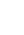 1234567891011(1)11(2)12(1)12(2)1314ООООООООКол-во уч.Макс
балл1111121122111112Вся выборкаВся выборкаВся выборкаВся выборка10992778148675487676440445188805958529Ямало-Ненецкий авт. округЯмало-Ненецкий авт. округЯмало-Ненецкий авт. округ637879484851837368304554868661592518город Ноябрьскгород Ноябрьск117782485354847969344857908866592219МБОУ "СОШ №10 с УИФиТД"35Н/П7497743947974314046808674742614Н/П - при заполнении формы с результатами в данной ОО указано, что задания 8 не оценивались, поскольку относятся к непройденной теме.Н/П - при заполнении формы с результатами в данной ОО указано, что задания 8 не оценивались, поскольку относятся к непройденной теме.Н/П - при заполнении формы с результатами в данной ОО указано, что задания 8 не оценивались, поскольку относятся к непройденной теме.Н/П - при заполнении формы с результатами в данной ОО указано, что задания 8 не оценивались, поскольку относятся к непройденной теме.Н/П - при заполнении формы с результатами в данной ОО указано, что задания 8 не оценивались, поскольку относятся к непройденной теме.Н/П - при заполнении формы с результатами в данной ОО указано, что задания 8 не оценивались, поскольку относятся к непройденной теме.Н/П - при заполнении формы с результатами в данной ОО указано, что задания 8 не оценивались, поскольку относятся к непройденной теме.Н/П - при заполнении формы с результатами в данной ОО указано, что задания 8 не оценивались, поскольку относятся к непройденной теме.Н/П - при заполнении формы с результатами в данной ОО указано, что задания 8 не оценивались, поскольку относятся к непройденной теме.Н/П - при заполнении формы с результатами в данной ОО указано, что задания 8 не оценивались, поскольку относятся к непройденной теме.Н/П - при заполнении формы с результатами в данной ОО указано, что задания 8 не оценивались, поскольку относятся к непройденной теме.Н/П - при заполнении формы с результатами в данной ОО указано, что задания 8 не оценивались, поскольку относятся к непройденной теме.Н/П - при заполнении формы с результатами в данной ОО указано, что задания 8 не оценивались, поскольку относятся к непройденной теме.Н/П - при заполнении формы с результатами в данной ОО указано, что задания 8 не оценивались, поскольку относятся к непройденной теме.Н/П - при заполнении формы с результатами в данной ОО указано, что задания 8 не оценивались, поскольку относятся к непройденной теме.Н/П - при заполнении формы с результатами в данной ОО указано, что задания 8 не оценивались, поскольку относятся к непройденной теме.Н/П - при заполнении формы с результатами в данной ОО указано, что задания 8 не оценивались, поскольку относятся к непройденной теме.Н/П - при заполнении формы с результатами в данной ОО указано, что задания 8 не оценивались, поскольку относятся к непройденной теме.Н/П - при заполнении формы с результатами в данной ОО указано, что задания 8 не оценивались, поскольку относятся к непройденной теме.Н/П - при заполнении формы с результатами в данной ОО указано, что задания 8 не оценивались, поскольку относятся к непройденной теме.Н/П - при заполнении формы с результатами в данной ОО указано, что задания 8 не оценивались, поскольку относятся к непройденной теме.Н/П - при заполнении формы с результатами в данной ОО указано, что задания 8 не оценивались, поскольку относятся к непройденной теме.Н/П - при заполнении формы с результатами в данной ОО указано, что задания 8 не оценивались, поскольку относятся к непройденной теме.№ 10Общая успеваемость85,71Качественная успеваемость54,28№ 10ГородЯНАООбщая успеваемость91,496,696,2Динамика -5,2-4,8Качественная успеваемость76,770,469,3динамика +6,3+7,4№ 10ГородЯНАООбщая успеваемость91,494,491,3Динамика -3+0,1Качественная успеваемость37,159,760,6динамика -22,6-23,5УчебныйгодКлассыКол-во уч-сяИтоги учебного годаИтоги учебного годаПолучили аттестатыКлассыКол-во уч-сяУспеваемостьКачественная успеваемостьПолучили аттестаты2016/201710а (универсальная группа) класс 771,4% Раджабов Мурад 17 предметовСпацкийАлександр 16 предметов14,3%Красовский Дмитрий-2016/201711а (универсальная группа) класс 8100%0%100%(Гущина не явилась на обязательные экзамены)Учебный годУспеваемость Качество 2014/201510039,12015/20169833,22016/20179529,7Средняя отметкауспеваемостькачествогород3,6410048,0066,42(-18,42)3,7310057,89(+9,89)70,29(-12,40)4(+0,27)10078.9(+21)Средняя отметкауспеваемость качествогород3,7610056,0043,63310037,93(-18,07)44,04Матем -3,63Алгебра-3,57Геометр-3,31100Матем-63,15(+25,22)Алгебра-52,63Геометр-47,361 ученик 2016/2017Ср.б 30 качество100успеваемость22016/2017Ср.б 450 качество100успеваемость32016/2017Ср.б 4100 качество100 успеваемость2016/201716Ср.б 3,6250 (-7,89)-качество; 100- успеваемость2015/20162Ср б-450(+)качество; 100 успеваемость2016/20171челСр.б -30-качество;100успеваемость2016/201713 челСр.б -469,23(+)- качество;92,3- успеваемость предметШкола2015Школа 2016Школа 2016Школа 2017Школа 2017Ноябрьск 2017русский язык66,25260(+8)60(+8)71,4267,94 (округ)71,4267,94 (округ)математика (базовый уровень)4,0033,77(+0,77)3,77(+0,77)математика (профильный уровень) 57,7550505045,22(42,08)45,22(42,08)физика65,256158(-3)58(-3)химия51,66информатика и ИКТ798057(-23)57(-23)биология42,1география5159английский5452(-2)52(-2)обществознание43,73951 (+12)51 (+12)литература284369(+26)69(+26)№п/пНаименование КоличествоУчащихся на 1ед. техникиТехнические средства обученияТехнические средства обученияТехнические средства обученияТехнические средства обучения1Компьютер в комплекте7512Ноутбук1213Нетбук15514Моноблок11ВСЕГО:ВСЕГО:2431Компьютерная техникаКомпьютерная техникаКомпьютерная техникаКомпьютерная техника5Сервер3ВСЕГО:ВСЕГО:3ОргтехникаОргтехникаОргтехникаОргтехника6Сканер637Ксерокс1438Цветной лазерный принтер339Цветной струйный принтер для фотопечати2310Цветной струйный принтер для обычной печати2311Лазерный принтер413ВСЕГО:ВСЕГО:713Подключено к сети Интернет компьютеров Подключено к сети Интернет компьютеров 100%100%Скорость  передачи  данных  в  ИнтернетСкорость  передачи  данных  в  ИнтернетДо 8 М/битДо 8 М/битКомпьютеры,  используемые  в  учебных целяхКомпьютеры,  используемые  в  учебных целях217217Компьютеры,  используемые  в  административных  целяхКомпьютеры,  используемые  в  административных  целях2626Приобретение учебно-наглядных пособий, ТСО и  технологического оборудования для столовой в  году для МБОУ «СОШ№10 с УИФ и ТД»Приобретение учебно-наглядных пособий, ТСО и  технологического оборудования для столовой в  году для МБОУ «СОШ№10 с УИФ и ТД»Приобретение учебно-наглядных пособий, ТСО и  технологического оборудования для столовой в  году для МБОУ «СОШ№10 с УИФ и ТД»НаименованиеКоличествоДата поступлениямногофункциональное устройство Xerox WorkCentre 3045NI124.05.2013Ноутбук В6М03ЕА Prook 4540s124.05.2013Сервер Fujitsu PRIMERGY RX100S7p111.06.2013Сервер Fujitsu PRIMERGY RX300S7111.06.2013видеокамера внутренняя EVD-300225.06.2013Монитор 24 Samsung S24В370Н125.06.2013видеокамера высокоскоростная, купольная, уличная25.06.2013портативный компьютер (ноутбук) ученика  ICL RAYbook Bi1492723.07.2013Тележка- хранилище с системой подзарядки, вмонтированной точкой доступа ICLab123.07.2013секундомер механический СОСпр-26-2-000201.08.2013фолии:тригонометрия (30 фолий)306.08.2013фолии: графики функций (21 фолии)306.08.2013пневматическая винтовка МР-512-22 классическая компоновка с введением боевой пружины406.08.2013штатив физики , универсальный,306.08.2013телескоп - рефрактор (оптический прибор)206.08.2013обучающий набор " Механика Галилео"106.08.2013обучающий набор " Звездное небо"106.08.2013биология:  9 класс (для интерактивных досок) диск106.08.2013биология: животные 7 класс (для интерактивных досок) диск106.08.2013биология: молекулярная и клеточная биология, 10-11 классы (для интерактивных досок)106.08.2013биология: теория эволюции, основы экологии 10-11 классы (для интерактивных досок)106.08.2013биология: растения, бактерии, 6 класс (для интерактивных досок) диск106.08.2013диск с электронными плакатами, презентациями, электронный учебник по русскому языку)106.08.2013интерактивный мультимедийный цифровой объект. Математика:алгебра 7-11классы.306.08.2013интерактивный мультимедийный цифровой объект математика: стериометрия, 10-11 классы306.08.2013интерактивный мультимедийный цифровой объект математика: планиметрия, 7-9 классы306.08.2013интерактивный мультимедийный цифровой объект. Математика: Основы математического анализа. 10-11кл306.08.2013стол-сейф учителя Smart Int oNF MTL 50M106.08.2013система управления и контроля работы комплекса106.08.2013web камера Logitech C270106.08.2013тележка хранилище с точкой доступа к беспроводной сети ТЗБ25-1 шт106.08.2013модульная система экспериментов PROLog с программным обеспечением базовым106.08.2013интерактивная доска Smar Board SBХ880106.08.2013Комплекс мультимедийного оборудования УКМ06.08.2013система сканирования и последующей оцифровки двумерных и  трехмерных объектов. Документ камера  Start106.08.2013портативный компьютер ученика с поворотным экраном и возможностью трансформации в планшетный ПК (каб. английского языка)1506.08.2013мобильный компьютерный класс в комплекте:1. Портативный компьютер ученика с поворотный экраном2506.08.2013Набор для демонстрации  по физике " Статика" с магнитным держателем306.08.2013набор прозрачных геометрических тел с сечением (разборный)306.08.2013фолии:планиметрия (65 фолий)306.08.2013фолии:стереометрия (38 фолий)306.08.2013графический планшет учителя SMART WS200106.08.2013Мультимедиа-проектор Sharp Unifh 75  с креплением106.08.2013Приставные громкоговорители Smart SBA106.08.2013теннисный стол " Start Line Compact Lignt 60411015.08.2013стул лабораторный на опорах3601.09.2013стол демонстрационный  д 2400хш 750 в 900 физический с дополнительной электрикой101.09.2013шкаф для хранения химических реактивов301.09.2013шкаф для хранения лабораторной посуды301.09.2013шкаф для одежды 2х створчатый101.09.2013Сушилка настенная д 450х ш 100х в 500101.09.2013стол-мойка101.09.2013стол ученический лабораторный физический1801.09.2013Стенд-уголок "Уголок безопасности дорожного движения" для начальной школы130.09.201323,6 Моноблок Samsung АTIV ONE 7(DP700A3D-X01RU)(FHD) Core i5-3117.10.201317.3"Ноутбук: Sony VAIO (SVE1713L1RW) (HD+) Pentium 2020M(2.4)409217.10.2013Ноутбук Asus Х75А(мультимедийный)222.10.2013Лях.Физическая культура.Учебник 10-11 кл.13.07.2013Учебники01.09.2013Технологическое оборудование для столовойСтол производственный СПР-1500/2301.08.2013Стол производственный СПР-1200201.08.2013кипятильник непрерывного действия Термаль, КЭНД-100-04, размер 227*368*468 мм101.08.2013ванна моечная 2-х секционная. Мекон (1210*630*870мм), ВMM-630/2глубина ванны 430мм501.08.2013Шкаф для хранения хлеба в лотках односекционный Мекон (810*480*1700 мм), 5 лотков (Л-14, 456*740*71 мм)., нерж.сталь101.08.2013  стеллаж  800*400*1850 мм, модульный, разборный, нерж.сталь101.08.2013стеллаж -шпилька Мекон 9 направляющих подносов01.08.2013Машина для нарезки хлеба АХМ-300Т, стационарная124.09.2013  стеллаж 1200*600*1600 мм, решетчатый, нерж.сталь301.08.2013  стеллаж  для хранения продуктов Мекон, (1200*600*1600 мм) нержавеющая сталь201.08.2013№ п/пМероприятияЗатирка швов, шпаклевка  и водоэмульсионная окраска стен 1-3 этажей, рекреаций Затирка швов, шпаклевка и водоэмульсионная окраска тамбуров на  6-ти выходах здания школыШпаклевка и водоэмульсионная окраска лестничных клеток Масляная окраска  дверей, панелей, плинтусов, пороговМасляная окраска  ограждения забора школыЧастичный ремонт и замена замков, ручек, доводчиков на внутренних дверях здания школыБлагоустройство территории школы, озеленение, покос травы, высадка цветов и уход за клумбами.Ремонт столярной и слесарной мастерских, учебного кабинета №306Выполнение работ по устройству пешеходных дорожек и въезда на хоккейную площадку           